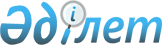 О бюджетах города Житикара, сел, сельских округов Житикаринского района на 2020-2022 годы
					
			С истёкшим сроком
			
			
		
					Решение маслихата Житикаринского района Костанайской области от 13 января 2020 года № 374. Зарегистрировано Департаментом юстиции Костанайской области 14 января 2020 года № 8888. Прекращено действие в связи с истечением срока
      В соответствии с пунктом 2 статьи 75 Бюджетного кодекса Республики Казахстан от 4 декабря 2008 года, подпунктом 1) пункта 1 статьи 6 Закона Республики Казахстан от 23 января 2001 года "О местном государственном управлении и самоуправлении в Республике Казахстан" Житикаринский районный маслихат РЕШИЛ:
      1. Утвердить бюджет города Житикара на 2020-2022 годы согласно приложениям 1, 2 и 3 соответственно, в том числе на 2020 год, в следующих объемах:
      1) доходы – 701 386,8 тысяч тенге, в том числе по:
      налоговым поступлениям – 112 930,0 тысяч тенге;
      неналоговым поступлениям – 4 059,0 тысяч тенге;
      поступлениям от продажи основного капитала – 0,0 тысяч тенге;
      поступлениям трансфертов – 584 397,8 тысяч тенге;
      2) затраты – 1 112 928,0 тысяч тенге;
      3) чистое бюджетное кредитование – 0,0 тысяч тенге, в том числе:
      бюджетные кредиты – 0,0 тысяч тенге;
      погашение бюджетных кредитов – 0,0 тысяч тенге;
      4) сальдо по операциям с финансовыми активами – 0,0 тысяч тенге;
      5) дефицит (профицит) бюджета – -411 541,2 тысяча тенге;
      6) финансирование дефицита (использование профицита) бюджета – 411 541,2 тысяча тенге.
      Сноска. Пункт 1 – в редакции решения маслихата Житикаринского района Костанайской области от 04.11.2020 № 450 (вводится в действие с 01.01.2020).


      2. Учесть, что объем бюджетных субвенций, передаваемых из районного бюджета бюджету города Житикара на 2020 год, предусмотрен в сумме 76651 тысяча тенге.
      3. Учесть, что объем бюджетных изъятий из бюджета города Житикара в районный бюджет на 2020 год составляет 0,0 тысяч тенге.
      4. Учесть, что перечень бюджетных программ на очередной финансовый год в бюджете города Житикара, не подлежащих секвестру не установлен.
      5. Учесть, что в бюджете города Житикара на 2020 год предусмотрены целевые трансферты из республиканского бюджета, в том числе:
      1) на доплату за квалификационную категорию педагогам государственных организаций дошкольного образования на 2020 год – 4501 тысяча тенге;
      2) на увеличение оплаты труда педагогов государственных организаций дошкольного образования на 2020 год – 11078 тысяч тенге.
      6. Учесть, что в бюджете города Житикара на 2020 год предусмотрены целевые трансферты из областного бюджета, в том числе:
      1) на увеличение ежегодного оплачиваемого трудового отпуска продолжительностью 42 календарных дней до 56 дней педагогов государственных организаций дошкольного образования – 1694 тысячи тенге;
      2) на средний ремонт участков автомобильной дороги в микрорайоне Айнабулак – 27 108,3 тысяч тенге;
      3) исключен решением маслихата Житикаринского района Костанайской области от 04.11.2020 № 450 (вводится в действие с 01.01.2020);

      4) исключен решением маслихата Житикаринского района Костанайской области от 04.11.2020 № 450 (вводится в действие с 01.01.2020);

      5) исключен решением маслихата Житикаринского района Костанайской области от 04.11.2020 № 450 (вводится в действие с 01.01.2020);


      6) на текущий ремонт внутриквартального проезда в 11 микрорайоне, вдоль домов № 19-23 с выездом на улицу Жибек жолы – 20 617,9 тысяч тенге;
      7) на текущий ремонт внутриквартального проезда 5в микрорайона двор домов № 7, 8, 9, 10 с выездом на улицу Жибек жолы – 16 853,8 тысячи тенге;
      8) на текущий ремонт внутриквартального проезда во 2 микрорайоне от улицы Шокана Уалиханова, двор домов № 18-22 с выездом на улицу В.И. Ленина с прилегающими площадками – 22 668,7 тысяч тенге;
      9) на средний ремонт участка автомобильной дороги по улице Доскали Асымбаева, в границах от остановки напротив мечети до пересечения с улицей Жибек жолы города Житикара (на услуги по техническому надзору) – 2 720,1 тысяч тенге;
      10) на текущий ремонт внутриквартального проезда в 4 микрорайоне двор домов № 11, 12, 13, 15, 16 с выездом на улицу В.И. Ленина города Житикара (на услуги по техническому надзору) – 1 234,1 тысячи тенге.
      Сноска. Пункт 6 с изменениями, внесенными решением маслихата Житикаринского района Костанайской области от 04.11.2020 № 450 (вводится в действие с 01.01.2020).


      6-1. Учесть, что в бюджете города Житикара на 2020 год предусмотрено поступление кредитования для финансирования мер в рамках Дорожной карты занятости, в том числе:
      1) на средний ремонт автомобильных дорог улиц Комсомольская-Чернаткина, выезд на улицу Тарана – 78 425,0 тысяч тенге;
      2) на средний ремонт автомобильной дороги по улице Хажыкея Жакупова, в границах от пересечения с улицей Шокана Уалиханова до пересечения с улицей Ахмета Байтурсинова – 91 407,0 тысяч тенге;
      3) на средний ремонт участка автомобильной дороги по улице Жибек жолы, в границах от поворота на микрорайон Желтоксан до пересечения с улицей Ахмета Байтурсинова – 78 125,3 тысяч тенге;
      4) на текущий ремонт уличного освещения по улицам города Житикара – 73 908,8 тысяч тенге;
      5) на средний ремонт участка автомобильной дороги по улице Доскали Асымбаева, в границах от остановки напротив мечети до пересечения с улицей Жибек жолы города Житикара – 83 938,0 тысяч тенге.
      Сноска. Решение дополнено пунктом 6-1 в соответствии с решением маслихата Житикаринского района Костанайской области от 04.11.2020 № 450 (вводится в действие с 01.01.2020).


      7. Учесть, что в бюджете города Житикара на 2020 год предусмотрены целевые трансферты из районного бюджета, в том числе:
      1) на услуги по техническому надзору при проведении работ по среднему ремонту автомобильных дорог по улице Комсомольская-Чернаткина, выезд на улицу Тарана – 2 468,6 тысяч тенге;
      2) исключен решением маслихата Житикаринского района Костанайской области от 04.11.2020 № 450 (вводится в действие с 01.01.2020);


      3) на услуги по техническому надзору при проведении работ по среднему ремонту автомобильной дороги по улице Хажыкея Жакупова, в границах от пересечения с улицей Шокана Уалиханова до пересечения с улицей Ахмета Байтурсинова – 2 517,7 тысяч тенге;
      4) на услуги по техническому надзору при проведении работ по среднему ремонту участков автомобильной дороги в микрорайоне Айнабулак – 746,3 тысяч тенге;
      5) на реализацию дорожной карты в рамках открытия фронт- офиса – 12 063,0 тысячи тенге;
      6) на услуги по оформлению раздела земельного участка (центральный сквер с озером) – 406,6 тысяч тенге;
      7) на текущий ремонт Мемориального комплекса памяти погибших в годы Великой Отечественной войны города Житикары – 3819 тысяч тенге;
      8) на устройство ледяного городка на территории города Житикара – 1500 тысяч тенге;
      9) на установку остановочных комплексов на территории города Житикара – 5000 тысяч тенге;
      10) на текущий ремонт внутриквартального проезда в 11 микрорайоне, вдоль домов № 19-23 с выездом на улицу Жибек жолы – 2672 тысячи тенге;
      11) на реализацию государственного образовательного заказа в дошкольных организациях образования – 246 696,0 тысяч тенге;
      12) на текущий ремонт административного здания по адресу город Житикара, улица Доскали Асымбаева, строение 51 – 1 434,0 тысячи тенге;
      13) на текущий ремонт внутриквартального проезда в 11 микрорайоне двор домов № 10, 11, 12 с выездом на улицу Жибек жолы – 25 174,6 тысячи тенге;
      14) на текущий ремонт внутриквартального проезда в 6 микрорайоне между домов № 22 и 23 – 7 635,0 тысяч тенге;
      15) на работы по укладке тротуара по улице Акслу Акын, в границах от поворота на площадь Тәуелсіздік до улицы Ахмета Байтурсинова – 11 504,4 тысячи тенге;
      16) на изготовление и установку металлических ограждений на территории города Житикара – 2 467,1 тысяч тенге;
      17) на обустройство детских игровых площадок на территории города Житикара – 15 000,0 тысяч тенге;
      18) на текущий ямочный ремонт улиц города Житикара – 13 391,0 тысяча тенге;
      19) на текущий ремонт уличного освещения города Житикара (въезд с улицы Тарана на улицу Доскали Асымбаева) – 950,0 тысяч тенге;
      20) на текущий ремонт коммунальных квартир города Житикара – 2 485,0 тысяч тенге;
      21) на услуги по очистке ливневых колодцев на территории города Житикара – 11 069,1 тысяч тенге;
      22) на работы по установке пандусов для людей с ограниченными возможностями – 3 700,0 тысяч тенге;
      23) на услуги по заполнению озера – 3 410,0 тысяч тенге;
      24) на услуги по установке рулонного газона – 1 400,0 тысяч тенге;
      25) на работы по монтажу автономной поливочной системы зеленых насаждений – 1 855,0 тысяч тенге;
      26) на оформление города Житикара к праздникам – 8 606,5 тысяч тенге;
      27) на текущий ремонт административного здания, расположенного по адресу город Житикара, 7 микрорайон, 13 дом – 11 300,0 тысяч тенге.
      Сноска. Пункт 7 с изменениями, внесенными решением маслихата Житикаринского района Костанайской области от 04.11.2020 № 450 (вводится в действие с 01.01.2020).


      8. Утвердить бюджет села Аккарга на 2020-2022 годы согласно приложениям 4, 5 и 6 соответственно, в том числе на 2020 год, в следующих объемах:
      1) доходы – 12 577,0 тысяч тенге, в том числе по:
      налоговым поступлениям – 189,0 тысяч тенге;
      неналоговым поступлениям – 17,0 тысяч тенге;
      поступлениям от продажи основного капитала – 0,0 тысяч тенге;
      поступлениям трансфертов – 12 371,0 тысяча тенге;
      2) затраты – 12 577,0 тысяч тенге;
      3) чистое бюджетное кредитование – 0,0 тысяч тенге, в том числе:
      бюджетные кредиты – 0,0 тысяч тенге;
      погашение бюджетных кредитов – 0,0 тысяч тенге;
      4) сальдо по операциям с финансовыми активами – 0,0 тысяч тенге;
      5) дефицит (профицит) бюджета – 0,0 тысяч тенге;
      6) финансирование дефицита (использование профицита) бюджета – 0,0 тысяч тенге.
      Сноска. Пункт 8 – в редакции решения маслихата Житикаринского района Костанайской области от 04.11.2020 № 450 (вводится в действие с 01.01.2020).


      9. Учесть, что объем бюджетных субвенций, передаваемых из районного бюджета бюджету села Аккарга на 2020 год, предусмотрен в сумме 12371 тысяча тенге.
      10. Учесть, что объем бюджетных изъятий из бюджета села Аккарга в районный бюджет на 2020 год составляет 0,0 тысяч тенге.
      11. Учесть, что перечень бюджетных программ на очередной финансовый год в бюджете села Аккарга, не подлежащих секвестру не установлен.
      12. Утвердить бюджет села Забеловка на 2020-2022 годы согласно приложениям 7, 8 и 9 соответственно, в том числе на 2020 год, в следующих объемах:
      1) доходы – 15 279,5 тысяч тенге, в том числе по:
      налоговым поступлениям – 1 046,0 тысяч тенге;
      неналоговым поступлениям – 27,0 тысяч тенге;
      поступлениям от продажи основного капитала – 0,0 тысяч тенге;
      поступлениям трансфертов – 14 206,5 тысяч тенге;
      2) затраты – 15 279,5 тысяч тенге;
      3) чистое бюджетное кредитование – 0,0 тысяч тенге, в том числе:
      бюджетные кредиты – 0,0 тысяч тенге;
      погашение бюджетных кредитов – 0,0 тысяч тенге;
      4) сальдо по операциям с финансовыми активами – 0,0 тысяч тенге;
      5) дефицит (профицит) бюджета – 0,0 тысяч тенге;
      6) финансирование дефицита (использование профицита) бюджета – 0,0 тысяч тенге.
      Сноска. Пункт 12 – в редакции решения маслихата Житикаринского района Костанайской области от 04.11.2020 № 450 (вводится в действие с 01.01.2020).


      13. Учесть, что объем бюджетных субвенций, передаваемых из районного бюджета бюджету села Забеловка на 2020 год, предусмотрен в сумме 13472 тысячи тенге.
      14. Учесть, что объем бюджетных изъятий из бюджета села Забеловка в районный бюджет на 2020 год составляет 0,0 тысяч тенге.
      15. Учесть, что перечень бюджетных программ на очередной финансовый год в бюджете села Забеловка, не подлежащих секвестру не установлен.
      15-1. Учесть, что в бюджете села Забеловка на 2020 год предусмотрены целевые трансферты из районного бюджета, в том числе:
      1) на освещение улиц села Забеловка – 734,5 тысячи тенге.
      Сноска. Решение дополнено пунктом 15-1 в соответствии с решением маслихата Житикаринского района Костанайской области от 04.11.2020 № 450 (вводится в действие с 01.01.2020).


      16. Утвердить бюджет села Милютинка на 2020-2022 годы согласно приложениям 10, 11 и 12 соответственно, в том числе на 2020 год, в следующих объемах:
      1) доходы – 13 342,3 тысячи тенге, в том числе по:
      налоговым поступлениям – 791,0 тысяча тенге;
      неналоговым поступлениям – 6,0 тысяч тенге;
      поступлениям от продажи основного капитала – 0,0 тысяч тенге;
      поступлениям трансфертов – 12 545,3 тысяч тенге;
      2) затраты – 13 342,3 тысячи тенге;
      3) чистое бюджетное кредитование – 0,0 тысяч тенге, в том числе:
      бюджетные кредиты – 0,0 тысяч тенге;
      погашение бюджетных кредитов – 0,0 тысяч тенге;
      4) сальдо по операциям с финансовыми активами – 0,0 тысяч тенге;
      5) дефицит (профицит) бюджета – 0,0 тысяч тенге;
      6) финансирование дефицита (использование профицита) бюджета – 0,0 тысяч тенге.
      Сноска. Пункт 16 – в редакции решения маслихата Житикаринского района Костанайской области от 04.11.2020 № 450 (вводится в действие с 01.01.2020).


      17. Учесть, что объем бюджетных субвенций, передаваемых из районного бюджета бюджету села Милютинка на 2020 год, предусмотрен в сумме 11768 тысяч тенге.
      18. Учесть, что объем бюджетных изъятий из бюджета села Милютинка в районный бюджет на 2020 год составляет 0,0 тысяч тенге.
      19. Учесть, что перечень бюджетных программ на очередной финансовый год в бюджете села Милютинка, не подлежащих секвестру не установлен.
      19-1. Учесть, что в бюджете села Милютинка на 2020 год предусмотрены целевые трансферты из районного бюджета, в том числе:
      1) на текущий ремонт уличного освещения села Милютинка – 777,3 тысяч тенге.
      Сноска. Решение дополнено пунктом 19-1 в соответствии с решением маслихата Житикаринского района Костанайской области от 04.11.2020 № 450 (вводится в действие с 01.01.2020).


      20. Утвердить бюджет села Пригородное на 2020-2022 годы согласно приложениям 13, 14 и 15 соответственно, в том числе на 2020 год, в следующих объемах:
      1) доходы – 22 945,0 тысяч тенге, в том числе по:
      налоговым поступлениям – 1 622,0 тысячи тенге;
      неналоговым поступлениям – 92,0 тысячи тенге;
      поступлениям от продажи основного капитала – 0,0 тысяч тенге;
      поступлениям трансфертов – 21 231,0 тысяча тенге;
      2) затраты – 22 945,0 тысяч тенге;
      3) чистое бюджетное кредитование – 0,0 тысяч тенге, в том числе:
      бюджетные кредиты – 0,0 тысяч тенге;
      погашение бюджетных кредитов – 0,0 тысяч тенге;
      4) сальдо по операциям с финансовыми активами – 0,0 тысяч тенге;
      5) дефицит (профицит) бюджета – 0,0 тысяч тенге;
      6) финансирование дефицита (использование профицита) бюджета – 0,0 тысяч тенге.
      Сноска. Пункт 20 – в редакции решения маслихата Житикаринского района Костанайской области от 04.11.2020 № 450 (вводится в действие с 01.01.2020).


      21. Учесть, что объем бюджетных субвенций, передаваемых из районного бюджета бюджету села Пригородное на 2020 год, предусмотрен в сумме 21231 тысяча тенге.
      22. Учесть, что объем бюджетных изъятий из бюджета села Пригородное в районный бюджет на 2020 год составляет 0,0 тысяч тенге.
      23. Учесть, что перечень бюджетных программ на очередной финансовый год в бюджете села Пригородное, не подлежащих секвестру не установлен.
      24. Утвердить бюджет села Приречное на 2020-2022 годы согласно приложениям 16, 17 и 18 соответственно, в том числе на 2020 год, в следующих объемах:
      1) доходы – 11 815,0 тысяч тенге, в том числе по:
      налоговым поступлениям – 1 729,0 тысяч тенге;
      неналоговым поступлениям – 16,0 тысяч тенге;
      поступлениям от продажи основного капитала – 0,0 тысяч тенге;
      поступлениям трансфертов – 10 070,0 тысяч тенге;
      2) затраты – 11 815,0 тысяч тенге;
      3) чистое бюджетное кредитование – 0,0 тысяч тенге, в том числе:
      бюджетные кредиты – 0,0 тысяч тенге;
      погашение бюджетных кредитов – 0,0 тысяч тенге;
      4) сальдо по операциям с финансовыми активами – 0,0 тысяч тенге;
      5) дефицит (профицит) бюджета – 0,0 тысяч тенге;
      6) финансирование дефицита (использование профицита) бюджета – 0,0 тысяч тенге.
      Сноска. Пункт 24 – в редакции решения маслихата Житикаринского района Костанайской области от 04.11.2020 № 450 (вводится в действие с 01.01.2020).


      25. Учесть, что объем бюджетных субвенций, передаваемых из районного бюджета бюджету села Приречное на 2020 год, предусмотрен в сумме 9671 тысяч тенге.
      26. Учесть, что объем бюджетных изъятий из бюджета села Приречное в районный бюджет на 2020 год составляет 0,0 тысяч тенге.
      27. Учесть, что перечень бюджетных программ на очередной финансовый год в бюджете села Приречное, не подлежащих секвестру не установлен.
      27-1. Учесть, что в бюджете села Приречное на 2020 год предусмотрены целевые трансферты из районного бюджета, в том числе:
      1) на освещение улиц села Приречное – 399,0 тысяч тенге.
      Сноска. Решение дополнено пунктом 27-1 в соответствии с решением маслихата Житикаринского района Костанайской области от 04.11.2020 № 450 (вводится в действие с 01.01.2020).


      28. Утвердить бюджет села Степное на 2020-2022 годы согласно приложениям 19, 20 и 21 соответственно, в том числе на 2020 год, в следующих объемах:
      1) доходы – 12 538,0 тысяч тенге, в том числе по:
      налоговым поступлениям – 1 020,0 тысяч тенге;
      неналоговым поступлениям – 12,0 тысяч тенге;
      поступлениям от продажи основного капитала – 0,0 тысяч тенге;
      поступлениям трансфертов – 11 506,0 тысяч тенге;
      2) затраты – 12 538,0 тысяч тенге;
      3) чистое бюджетное кредитование – 0,0 тысяч тенге, в том числе:
      бюджетные кредиты – 0,0 тысяч тенге;
      погашение бюджетных кредитов – 0,0 тысяч тенге;
      4) сальдо по операциям с финансовыми активами – 0,0 тысяч тенге;
      5) дефицит (профицит) бюджета – 0,0 тысяч тенге;
      6) финансирование дефицита (использование профицита) бюджета – 0,0 тысяч тенге.
      Сноска. Пункт 28 – в редакции решения маслихата Житикаринского района Костанайской области от 04.11.2020 № 450 (вводится в действие с 01.01.2020).


      29. Учесть, что объем бюджетных субвенций, передаваемых из районного бюджета бюджету села Степное на 2020 год, предусмотрен в сумме 11506 тысяч тенге.
      30. Учесть, что объем бюджетных изъятий из бюджета села Степное в районный бюджет на 2020 год составляет 0,0 тысяч тенге.
      31. Учесть, что перечень бюджетных программ на очередной финансовый год в бюджете села Степное, не подлежащих секвестру не установлен.
      32. Утвердить бюджет села Чайковское на 2020-2022 годы согласно приложениям 22, 23 и 24 соответственно, в том числе на 2020 год, в следующих объемах:
      1) доходы – 13 508,5 тысяч тенге, в том числе по:
      налоговым поступлениям – 468,0 тысяч тенге;
      неналоговым поступлениям – 10,0 тысяч тенге;
      поступлениям от продажи основного капитала – 0,0 тысяч тенге;
      поступлениям трансфертов – 13 030,5 тысяч тенге;
      2) затраты – 13 508,5 тысяч тенге;
      3) чистое бюджетное кредитование – 0,0 тысяч тенге, в том числе:
      бюджетные кредиты – 0,0 тысяч тенге;
      погашение бюджетных кредитов – 0,0 тысяч тенге;
      4) сальдо по операциям с финансовыми активами – 0,0 тысяч тенге;
      5) дефицит (профицит) бюджета – 0,0 тысяч тенге;
      6) финансирование дефицита (использование профицита) бюджета – 0,0 тысяч тенге.
      Сноска. Пункт 32 – в редакции решения маслихата Житикаринского района Костанайской области от 04.11.2020 № 450 (вводится в действие с 01.01.2020).


      33. Учесть, что объем бюджетных субвенций, передаваемых из районного бюджета бюджету села Чайковское на 2020 год, предусмотрен в сумме 12325 тысяч тенге.
      34. Учесть, что объем бюджетных изъятий из бюджета села Чайковское в районный бюджет на 2020 год составляет 0,0 тысяч тенге.
      35. Учесть, что перечень бюджетных программ на очередной финансовый год в бюджете села Чайковское, не подлежащих секвестру не установлен.
      35-1. Учесть, что в бюджете села Чайковское на 2020 год предусмотрены целевые трансферты из районного бюджета, в том числе:
      1) на текущий ремонт уличного освещения села Чайковское – 268,0 тысяч тенге;
      2) в связи с сокращением штатной численности государственного органа, выплата выходного пособия в размере четырех среднемесячных заработных плат государственному служащему – 437,5 тысяч тенге.
      Сноска. Решение дополнено пунктом 35-1 в соответствии с решением маслихата Житикаринского района Костанайской области от 04.11.2020 № 450 (вводится в действие с 01.01.2020).


      36. Утвердить бюджет села Ырсай на 2020-2022 годы согласно приложениям 25, 26 и 27 соответственно, в том числе на 2020 год, в следующих объемах:
      1) доходы – 12 841,0 тысяча тенге, в том числе по:
      налоговым поступлениям – 727,0 тысяч тенге;
      неналоговым поступлениям – 6,0 тысяч тенге;
      поступлениям от продажи основного капитала – 0,0 тысяч тенге;
      поступлениям трансфертов – 12 108,0 тысяч тенге;
      2) затраты – 12 841,0 тысяча тенге;
      3) чистое бюджетное кредитование – 0,0 тысяч тенге, в том числе:
      бюджетные кредиты – 0,0 тысяч тенге;
      погашение бюджетных кредитов – 0,0 тысяч тенге;
      4) сальдо по операциям с финансовыми активами – 0,0 тысяч тенге;
      5) дефицит (профицит) бюджета – 0,0 тысяч тенге;
      6) финансирование дефицита (использование профицита) бюджета – 0,0 тысяч тенге.
      Сноска. Пункт 36 – в редакции решения маслихата Житикаринского района Костанайской области от 04.11.2020 № 450 (вводится в действие с 01.01.2020).


      37. Учесть, что объем бюджетных субвенций, передаваемых из районного бюджета бюджету села Ырсай на 2020 год, предусмотрен в сумме 12108 тысяч тенге.
      38. Учесть, что объем бюджетных изъятий из бюджета села Ырсай в районный бюджет на 2020 год составляет 0,0 тысяч тенге.
      39. Учесть, что перечень бюджетных программ на очередной финансовый год в бюджете села Ырсай, не подлежащих секвестру не установлен.
      40. Утвердить бюджет Большевистского сельского округа на 2020-2022 годы согласно приложениям 28, 29 и 30 соответственно, в том числе на 2020 год, в следующих объемах:
      1) доходы – 17 493,9 тысячи тенге, в том числе по:
      налоговым поступлениям – 1 010,0 тысяч тенге;
      неналоговым поступлениям – 17,0 тысяч тенге;
      поступлениям от продажи основного капитала – 0,0 тысяч тенге;
      поступлениям трансфертов – 16 466,9 тысяч тенге;
      2) затраты – 17 493,9 тысячи тенге;
      3) чистое бюджетное кредитование – 0,0 тысяч тенге, в том числе:
      бюджетные кредиты – 0,0 тысяч тенге;
      погашение бюджетных кредитов – 0,0 тысяч тенге;
      4) сальдо по операциям с финансовыми активами – 0,0 тысяч тенге;
      5) дефицит (профицит) бюджета – 0,0 тысяч тенге;
      6) финансирование дефицита (использование профицита) бюджета – 0,0 тысяч тенге.
      Сноска. Пункт 40 – в редакции решения маслихата Житикаринского района Костанайской области от 04.11.2020 № 450 (вводится в действие с 01.01.2020).


      41. Учесть, что объем бюджетных субвенций, передаваемых из районного бюджета бюджету Большевистского сельского округа на 2020 год, предусмотрен в сумме 15428 тысяч тенге.
      42. Учесть, что объем бюджетных изъятий из бюджета Большевистского сельского округа в районный бюджет на 2020 год составляет 0,0 тысяч тенге.
      43. Учесть, что перечень бюджетных программ на очередной финансовый год в бюджете Большевистского сельского округа, не подлежащих секвестру не установлен.
      43-1. Учесть, что в бюджете Большевистского сельского округа на 2020 год предусмотрены целевые трансферты из районного бюджета, в том числе:
      1) на текущий ремонт уличного освещения Большевистского сельского округа – 619,1 тысяч тенге;
      2) в связи с сокращением штатной численности государственного органа, выплата выходного пособия в размере четырех среднемесячных заработных плат государственному служащему – 419,8 тысяч тенге.
      Сноска. Решение дополнено пунктом 43-1 в соответствии с решением маслихата Житикаринского района Костанайской области от 04.11.2020 № 450 (вводится в действие с 01.01.2020).


      44. Утвердить бюджет Муктикольского сельского округа на 2020-2022 годы согласно приложениям 31, 32 и 33 соответственно, в том числе на 2020 год, в следующих объемах:
      1) доходы – 16 738,1 тысяч тенге, в том числе по:
      налоговым поступлениям – 853,0 тысячи тенге;
      неналоговым поступлениям – 14,0 тысяч тенге;
      поступлениям от продажи основного капитала – 0,0 тысяч тенге;
      поступлениям трансфертов – 15 871,1 тысяча тенге;
      2) затраты – 16 738,1 тысяч тенге;
      3) чистое бюджетное кредитование – 0,0 тысяч тенге, в том числе:
      бюджетные кредиты – 0,0 тысяч тенге;
      погашение бюджетных кредитов – 0,0 тысяч тенге;
      4) сальдо по операциям с финансовыми активами – 0,0 тысяч тенге;
      5) дефицит (профицит) бюджета – 0,0 тысяч тенге;
      6) финансирование дефицита (использование профицита) бюджета – 0,0 тысяч тенге.
      Сноска. Пункт 44 – в редакции решения маслихата Житикаринского района Костанайской области от 04.11.2020 № 450 (вводится в действие с 01.01.2020).


      45. Учесть, что объем бюджетных субвенций, передаваемых из районного бюджета бюджету Муктикольского сельского округа на 2020 год, предусмотрен в сумме 15271 тысяча тенге.
      46. Учесть, что объем бюджетных изъятий из бюджета Муктикольского сельского округа в районный бюджет на 2020 год составляет 0,0 тысяч тенге.
      47. Учесть, что перечень бюджетных программ на очередной финансовый год в бюджете Муктикольского сельского округа, не подлежащих секвестру не установлен.
      47-1. Учесть, что в бюджете Муктикольского сельского округа на 2020 год предусмотрены целевые трансферты из районного бюджета, в том числе:
      1) на освещение улиц Муктикольского сельского округа – 227,0 тысяч тенге;
      2) в связи с сокращением штатной численности государственного органа, выплата выходного пособия в размере четырех среднемесячных заработных плат государственному служащему – 373,1 тысячи тенге.
      Сноска. Решение дополнено пунктом 47-1 в соответствии с решением маслихата Житикаринского района Костанайской области от 04.11.2020 № 450 (вводится в действие с 01.01.2020).


      48. Утвердить бюджет Тохтаровского сельского округа на 2020-2022 годы согласно приложениям 34, 35 и 36 соответственно, в том числе на 2020 год, в следующих объемах:
      1) доходы – 13 261,0 тысяча тенге, в том числе по:
      налоговым поступлениям – 878,0 тысяч тенге;
      неналоговым поступлениям – 7,0 тысяч тенге;
      поступлениям от продажи основного капитала – 0,0 тысяч тенге;
      поступлениям трансфертов – 12 376,0 тысяч тенге;
      2) затраты – 13 261,0 тысяча тенге;
      3) чистое бюджетное кредитование – 0,0 тысяч тенге, в том числе:
      бюджетные кредиты – 0,0 тысяч тенге;
      погашение бюджетных кредитов – 0,0 тысяч тенге;
      4) сальдо по операциям с финансовыми активами – 0,0 тысяч тенге;
      5) дефицит (профицит) бюджета – 0,0 тысяч тенге;
      6) финансирование дефицита (использование профицита) бюджета – 0,0 тысяч тенге.
      Сноска. Пункт 48 – в редакции решения маслихата Житикаринского района Костанайской области от 04.11.2020 № 450 (вводится в действие с 01.01.2020).


      49. Учесть, что объем бюджетных субвенций, передаваемых из районного бюджета бюджету Тохтаровского сельского округа на 2020 год, предусмотрен в сумме 11977 тысяч тенге.
      50. Учесть, что объем бюджетных изъятий из бюджета Тохтаровского сельского округа в районный бюджет на 2020 год составляет 0,0 тысяч тенге.
      51. Учесть, что перечень бюджетных программ на очередной финансовый год в бюджете Тохтаровского сельского округа, не подлежащих секвестру не установлен.
      51-1. Учесть, что в бюджете Тохтаровского сельского округа на 2020 год предусмотрены целевые трансферты из районного бюджета, в том числе:
      1) для компенсации потерь доходов бюджета Тохтаровского сельского округа, в связи с ожидаемым невыполнением доходной части бюджета – 399,0 тысяч тенге.
      Сноска. Решение дополнено пунктом 51-1 в соответствии с решением маслихата Житикаринского района Костанайской области от 04.11.2020 № 450 (вводится в действие с 01.01.2020).


      52. Настоящее решение вводится в действие с 1 января 2020 года. Бюджет города Житикара Житикаринского района на 2020 год
      Сноска. Приложение 1 – в редакции решения маслихата Житикаринского района Костанайской области от 04.11.2020 № 450 (вводится в действие с 01.01.2020). Бюджет города Житикара Житикаринского района на 2021 год
      Сноска. Приложение 2 – в редакции решения маслихата Житикаринского района Костанайской области от 04.11.2020 № 450 (вводится в действие с 01.01.2020). Бюджет города Житикара Житикаринского района на 2022 год Бюджет села Аккарга Житикаринского района на 2020 год
      Сноска. Приложение 4 – в редакции решения маслихата Житикаринского района Костанайской области от 04.11.2020 № 450 (вводится в действие с 01.01.2020). Бюджет села Аккарга Житикаринского района на 2021 год Бюджет села Аккарга Житикаринского района на 2022 год Бюджет села Забеловка Житикаринского района на 2020 год
      Сноска. Приложение 7 – в редакции решения маслихата Житикаринского района Костанайской области от 04.11.2020 № 450 (вводится в действие с 01.01.2020). Бюджет села Забеловка Житикаринского района на 2021 год Бюджет села Забеловка Житикаринского района на 2022 год Бюджет села Милютинка Житикаринского района на 2020 год
      Сноска. Приложение 10 – в редакции решения маслихата Житикаринского района Костанайской области от 04.11.2020 № 450 (вводится в действие с 01.01.2020). Бюджет села Милютинка Житикаринского района на 2021 год Бюджет села Милютинка Житикаринского района на 2022 год Бюджет села Пригородное Житикаринского района на 2020 год
      Сноска. Приложение 13 – в редакции решения маслихата Житикаринского района Костанайской области от 04.11.2020 № 450 (вводится в действие с 01.01.2020). Бюджет села Пригородное Житикаринского района на 2021 год Бюджет села Пригородное Житикаринского района на 2022 год Бюджет села Приречное Житикаринского района на 2020 год
      Сноска. Приложение 16 – в редакции решения маслихата Житикаринского района Костанайской области от 04.11.2020 № 450 (вводится в действие с 01.01.2020). Бюджет села Приречное Житикаринского района на 2021 год Бюджет села Приречное Житикаринского района на 2022 год Бюджет села Степное Житикаринского района на 2020 год
      Сноска. Приложение 19 – в редакции решения маслихата Житикаринского района Костанайской области от 04.11.2020 № 450 (вводится в действие с 01.01.2020). Бюджет села Степное Житикаринского района на 2021 год Бюджет села Степное Житикаринского района на 2022 год Бюджет села Чайковское Житикаринского района на 2020 год
      Сноска. Приложение 22 – в редакции решения маслихата Житикаринского района Костанайской области от 04.11.2020 № 450 (вводится в действие с 01.01.2020). Бюджет села Чайковское Житикаринского района на 2021 год Бюджет села Чайковское Житикаринского района на 2022 год Бюджет села Ырсай Житикаринского района на 2020 год
      Сноска. Приложение 25 – в редакции решения маслихата Житикаринского района Костанайской области от 04.11.2020 № 450 (вводится в действие с 01.01.2020). Бюджет села Ырсай Житикаринского района на 2021 год Бюджет села Ырсай Житикаринского района на 2022 год Бюджет Большевистского сельского округа Житикаринского района на 2020 год
      Сноска. Приложение 28 – в редакции решения маслихата Житикаринского района Костанайской области от 04.11.2020 № 450 (вводится в действие с 01.01.2020). Бюджет Большевистского сельского округа Житикаринского района на 2021 год Бюджет Большевистского сельского округа Житикаринского района на 2022 год Бюджет Муктикольского сельского округа Житикаринского района на 2020 год
      Сноска. Приложение 31 – в редакции решения маслихата Житикаринского района Костанайской области от 04.11.2020 № 450 (вводится в действие с 01.01.2020). Бюджет Муктикольского сельского округа Житикаринского района на 2021 год Бюджет Муктикольского сельского округа Житикаринского района на 2022 год Бюджет Тохтаровского сельского округа Житикаринского района на 2020 год
      Сноска. Приложение 34 – в редакции решения маслихата Житикаринского района Костанайской области от 04.11.2020 № 450 (вводится в действие с 01.01.2020). Бюджет Тохтаровского сельского округа Житикаринского района на 2021 год Бюджет Тохтаровского сельского округа Житикаринского района на 2022 год
					© 2012. РГП на ПХВ «Институт законодательства и правовой информации Республики Казахстан» Министерства юстиции Республики Казахстан
				
      Председатель сессии 

Н. Уразалинов

      Секретарь Житикаринского районного маслихата 

А. Кабиев
Приложение 1
к решению Житикаринского
районного маслихата
от 13 января 2020 года
№ 374
Категория
Категория
Категория
Категория
Категория
Сумма, тысяч тенге
Класс
Класс
Класс
Класс
Сумма, тысяч тенге
Подкласс
Подкласс
Подкласс
Сумма, тысяч тенге
Наименование
Наименование
Сумма, тысяч тенге
I. Доходы
I. Доходы
701386,8
1
Налоговые поступления
Налоговые поступления
112930,0
01
Подоходный налог 
Подоходный налог 
58002,0
2
Индивидуальный подоходный налог 
Индивидуальный подоходный налог 
58002,0
04
Hалоги на собственность
Hалоги на собственность
53556,0
1
Hалоги на имущество
Hалоги на имущество
1307,0
3
Земельный налог
Земельный налог
6986,0
4
Hалог на транспортные средства
Hалог на транспортные средства
45263,0
05
Внутренние налоги на товары, работы и услуги
Внутренние налоги на товары, работы и услуги
1372,0
4
Сборы за ведение предпринимательской и профессиональной деятельности
Сборы за ведение предпринимательской и профессиональной деятельности
1372,0
2
Неналоговые поступления
Неналоговые поступления
4059,0
01
Доходы от государственной собственности
Доходы от государственной собственности
3882,0
5
Доходы от аренды имущества, находящегося в государственной собственности
Доходы от аренды имущества, находящегося в государственной собственности
3882,0
02
Поступления от реализации товаров (работ, услуг) государственными учреждениями, финансируемыми из государственного бюджета
Поступления от реализации товаров (работ, услуг) государственными учреждениями, финансируемыми из государственного бюджета
22,0
1
Поступления от реализации товаров (работ, услуг) государственными учреждениями, финансируемыми из государственного бюджета
Поступления от реализации товаров (работ, услуг) государственными учреждениями, финансируемыми из государственного бюджета
22,0
06
Прочие неналоговые поступления
Прочие неналоговые поступления
155,0
1
Прочие неналоговые поступления
Прочие неналоговые поступления
155,0
3
Поступления от продажи основного капитала
Поступления от продажи основного капитала
0,0
4
Поступления трансфертов
Поступления трансфертов
584397,8
02
Трансферты из вышестоящих органов государственного управления
Трансферты из вышестоящих органов государственного управления
584397,8
3
Трансферты из районного (города областного значения) бюджета
Трансферты из районного (города областного значения) бюджета
584397,8
Функциональная группа
Функциональная группа
Функциональная группа
Функциональная группа
Функциональная группа
Сумма, тысяч тенге
Функциональная подгруппа
Функциональная подгруппа
Функциональная подгруппа
Функциональная подгруппа
Сумма, тысяч тенге
Администратор бюджетных программ
Администратор бюджетных программ
Администратор бюджетных программ
Сумма, тысяч тенге
Программа
Программа
Сумма, тысяч тенге
Наименование
Сумма, тысяч тенге
II. Затраты
1112928,0
01
Государственные услуги общего характера
92630,9
1
Представительные, исполнительные и другие органы, выполняющие общие функции государственного управления
92630,9
124
Аппарат акима города районного значения, села, поселка, сельского округа
92630,9
001
Услуги по обеспечению деятельности акима города районного значения, села, поселка, сельского округа
88169,6
022
Капитальные расходы государственного органа
4461,3
04
Образование
263969,0
1
Дошкольное воспитание и обучение
263969,0
124
Аппарат акима города районного значения, села, поселка, сельского округа
263969,0
041
Реализация государственного образовательного заказа в дошкольных организациях образования
263969,0
07
Жилищно-коммунальное хозяйство
245741,5
1
Жилищное хозяйство
2485,0
124
Аппарат акима города районного значения, села, поселка, сельского округа
2485,0
007
Организация сохранения государственного жилищного фонда города районного значения, села, поселка, сельского округа
2485,0
3
Благоустройство населенных пунктов
243256,5
124
Аппарат акима города районного значения, села, поселка, сельского округа
243256,5
008
Освещение улиц в населенных пунктах
118163,8
009
Обеспечение санитарии населенных пунктов
35185,1
010
Содержание мест захоронений и погребение безродных
998,6
011
Благоустройство и озеленение населенных пунктов
88909,0
12
Транспорт и коммуникации
509841,5
1
Автомобильный транспорт
509841,5
124
Аппарат акима города районного значения, села, поселка, сельского округа
509841,5
013
Обеспечение функционирования автомобильных дорог в городах районного значения, селах, поселках, сельских округах
142385,2
045
Капитальный и средний ремонт автомобильных дорог в городах районного значения, селах, поселках, сельских округах
367456,3
15
Трансферты
745,1
1
Трансферты
745,1
124
Аппарат акима города районного значения, села, поселка, сельского округа
745,1
048
Возврат неиспользованных (недоиспользованных) целевых трансфертов
745,1
III. Чистое бюджетное кредитование
0,0
Бюджетные кредиты
0,0
Категория
Категория
Категория
Категория
Категория
Сумма, тысяч тенге
Класс
Класс
Класс
Класс
Сумма, тысяч тенге
Подкласс
Подкласс
Подкласс
Сумма, тысяч тенге
Специфика
Специфика
Сумма, тысяч тенге
Наименование
Сумма, тысяч тенге
Погашение бюджетных кредитов
0,0
IY. Сальдо по операциям с финансовыми активами
0,0
V. Дефицит (профицит) бюджета
-411541,2
VI. Финансирование дефицита (использование профицита) бюджета 
411541,2Приложение 2
к решению Житикаринского
районного маслихата
от 13 января 2020 года
№ 374
Категория
Категория
Категория
Категория
Категория
Сумма, тысяч тенге
Класс
Класс
Класс
Класс
Сумма, тысяч тенге
Подкласс
Подкласс
Подкласс
Сумма, тысяч тенге
Наименование
Наименование
Сумма, тысяч тенге
I. Доходы
I. Доходы
439073,0
1
Налоговые поступления
Налоговые поступления
137341,0
01
Подоходный налог 
Подоходный налог 
55264,0
2
Индивидуальный подоходный налог 
Индивидуальный подоходный налог 
55264,0
04
Hалоги на собственность
Hалоги на собственность
80636,0
1
Hалоги на имущество
Hалоги на имущество
2507,0
3
Земельный налог
Земельный налог
9486,0
4
Hалог на транспортные средства
Hалог на транспортные средства
68643,0
05
Внутренние налоги на товары, работы и услуги
Внутренние налоги на товары, работы и услуги
1441,0
4
Сборы за ведение предпринимательской и профессиональной деятельности
Сборы за ведение предпринимательской и профессиональной деятельности
1441,0
2
Неналоговые поступления
Неналоговые поступления
6180,0
01
Доходы от государственной собственности
Доходы от государственной собственности
6180,0
5
Доходы от аренды имущества, находящегося в государственной собственности
Доходы от аренды имущества, находящегося в государственной собственности
6180,0
3
Поступления от продажи основного капитала
Поступления от продажи основного капитала
0,0
4
Поступления трансфертов
Поступления трансфертов
295552,0
02
Трансферты из вышестоящих органов государственного управления
Трансферты из вышестоящих органов государственного управления
295552,0
3
Трансферты из районного (города областного значения) бюджета
Трансферты из районного (города областного значения) бюджета
295552,0
Функциональная группа
Функциональная группа
Функциональная группа
Функциональная группа
Функциональная группа
Сумма, тысяч тенге
Функциональная подгруппа
Функциональная подгруппа
Функциональная подгруппа
Функциональная подгруппа
Сумма, тысяч тенге
Администратор бюджетных программ
Администратор бюджетных программ
Администратор бюджетных программ
Сумма, тысяч тенге
Программа
Программа
Сумма, тысяч тенге
Наименование
Сумма, тысяч тенге
II. Затраты
439073,0
01
Государственные услуги общего характера
58184,0
1
Представительные, исполнительные и другие органы, выполняющие общие функции государственного управления
58184,0
124
Аппарат акима города районного значения, села, поселка, сельского округа
58184,0
001
Услуги по обеспечению деятельности акима города районного значения, села, поселка, сельского округа
58184,0
04
Образование
249933,0
1
Дошкольное воспитание и обучение
249933,0
124
Аппарат акима города районного значения, села, поселка, сельского округа
249933,0
041
Реализация государственного образовательного заказа в дошкольных организациях образования
249933,0
07
Жилищно-коммунальное хозяйство
95707,0
3
Благоустройство населенных пунктов
95707,0
124
Аппарат акима города районного значения, села, поселка, сельского округа
95707,0
008
Освещение улиц в населенных пунктах
38960,0
009
Обеспечение санитарии населенных пунктов
25322,0
010
Содержание мест захоронений и погребение безродных
899,0
011
Благоустройство и озеленение населенных пунктов
30526,0
12
Транспорт и коммуникации
35249,0
1
Автомобильный транспорт
35249,0
124
Аппарат акима города районного значения, села, поселка, сельского округа
35249,0
013
Обеспечение функционирования автомобильных дорог в городах районного значения, селах, поселках, сельских округах
35249,0
III. Чистое бюджетное кредитование
0,0
Бюджетные кредиты
0,0
Категория
Категория
Категория
Категория
Категория
Сумма, тысяч тенге
Класс
Класс
Класс
Класс
Сумма, тысяч тенге
Подкласс
Подкласс
Подкласс
Сумма, тысяч тенге
Специфика
Специфика
Сумма, тысяч тенге
Наименование
Сумма, тысяч тенге
Погашение бюджетных кредитов
0,0
IY. Сальдо по операциям с финансовыми активами
0,0
V. Дефицит (профицит) бюджета
0,0
VI. Финансирование дефицита (использование профицита) бюджета 
0,0Приложение 3
к решению Житикаринского
районного маслихата
от 13 января 2020 года
№ 374
Категория
Категория
Категория
Категория
Категория
Сумма, тысяч тенге
Класс
Класс
Класс
Класс
Сумма, тысяч тенге
Подкласс
Подкласс
Подкласс
Сумма, тысяч тенге
Наименование
Наименование
Сумма, тысяч тенге
I. Доходы
I. Доходы
437447
1
Налоговые поступления
Налоговые поступления
161898
01
Подоходный налог 
Подоходный налог 
60072
2
Индивидуальный подоходный налог 
Индивидуальный подоходный налог 
60072
04
Hалоги на собственность
Hалоги на собственность
100327
1
Hалоги на имущество
Hалоги на имущество
2507
3
Земельный налог
Земельный налог
9486
4
Hалог на транспортные средства
Hалог на транспортные средства
88334
05
Внутренние налоги на товары, работы и услуги
Внутренние налоги на товары, работы и услуги
1499
4
Сборы за ведение предпринимательской и профессиональной деятельности
Сборы за ведение предпринимательской и профессиональной деятельности
1499
2
Неналоговые поступления
Неналоговые поступления
6425
01
Доходы от государственной собственности
Доходы от государственной собственности
6425
5
Доходы от аренды имущества, находящегося в государственной собственности
Доходы от аренды имущества, находящегося в государственной собственности
6425
3
Поступления от продажи основного капитала
Поступления от продажи основного капитала
0,0
4
Поступления трансфертов
Поступления трансфертов
269124
02
Трансферты из вышестоящих органов государственного управления
Трансферты из вышестоящих органов государственного управления
269124
3
Трансферты из районного (города областного значения) бюджета
Трансферты из районного (города областного значения) бюджета
269124
Функциональная группа
Функциональная группа
Функциональная группа
Функциональная группа
Функциональная группа
Сумма, тысяч тенге
Функциональная подгруппа
Функциональная подгруппа
Функциональная подгруппа
Функциональная подгруппа
Сумма, тысяч тенге
Администратор бюджетных программ
Администратор бюджетных программ
Администратор бюджетных программ
Сумма, тысяч тенге
Программа
Программа
Сумма, тысяч тенге
Наименование
Сумма, тысяч тенге
II. Затраты
437447
01
Государственные услуги общего характера
59171
1
Представительные, исполнительные и другие органы, выполняющие общие функции государственного управления
59171
124
Аппарат акима города районного значения, села, поселка, сельского округа
59171
001
Услуги по обеспечению деятельности акима города районного значения, села, поселка, сельского округа
59171
04
Образование
249948
1
Дошкольное воспитание и обучение
249948
124
Аппарат акима города районного значения, села, поселка, сельского округа
249948
041
Реализация государственного образовательного заказа в дошкольных организациях образования
249948
07
Жилищно-коммунальное хозяйство
99535
3
Благоустройство населенных пунктов
99535
124
Аппарат акима города районного значения, села, поселка, сельского округа
99535
008
Освещение улиц в населенных пунктах
40518
009
Обеспечение санитарии населенных пунктов
26335
010
Содержание мест захоронений и погребение безродных
935
011
Благоустройство и озеленение населенных пунктов
31747
12
Транспорт и коммуникации
28793
1
Автомобильный транспорт
28793
124
Аппарат акима города районного значения, села, поселка, сельского округа
28793
013
Обеспечение функционирования автомобильных дорог в городах районного значения, селах, поселках, сельских округах
28793
III. Чистое бюджетное кредитование
0,0
Бюджетные кредиты
0,0
Категория
Категория
Категория
Категория
Категория
Сумма, тысяч тенге
Класс
Класс
Класс
Класс
Сумма, тысяч тенге
Подкласс
Подкласс
Подкласс
Сумма, тысяч тенге
Специфика
Специфика
Сумма, тысяч тенге
Наименование
Сумма, тысяч тенге
Погашение бюджетных кредитов
0,0
IY. Сальдо по операциям с финансовыми активами
0,0
V. Дефицит (профицит) бюджета
0,0
VI. Финансирование дефицита (использование профицита) бюджета 
0,0Приложение 4
к решению Житикаринского
районного маслихата
от 13 января 2020 года
№ 374
Категория
Категория
Категория
Категория
Категория
Сумма, тысяч тенге
Класс
Класс
Класс
Класс
Сумма, тысяч тенге
Подкласс
Подкласс
Подкласс
Сумма, тысяч тенге
Наименование
Наименование
Сумма, тысяч тенге
I. Доходы
I. Доходы
12577,0
1
Налоговые поступления
Налоговые поступления
189,0
01
Подоходный налог 
Подоходный налог 
24,0
2
Индивидуальный подоходный налог 
Индивидуальный подоходный налог 
24,0
04
Hалоги на собственность
Hалоги на собственность
165,0
1
Hалоги на имущество
Hалоги на имущество
6,0
3
Земельный налог
Земельный налог
30,0
4
Hалог на транспортные средства
Hалог на транспортные средства
129,0
2
Неналоговые поступления
Неналоговые поступления
17,0
01
Доходы от государственной собственности
Доходы от государственной собственности
17,0
5
Доходы от аренды имущества, находящегося в государственной собственности
Доходы от аренды имущества, находящегося в государственной собственности
17,0
3
Поступления от продажи основного капитала
Поступления от продажи основного капитала
0,0
4
Поступления трансфертов
Поступления трансфертов
12371,0
02
Трансферты из вышестоящих органов государственного управления
Трансферты из вышестоящих органов государственного управления
12371,0
3
Трансферты из районного (города областного значения) бюджета
Трансферты из районного (города областного значения) бюджета
12371,0
Функциональная группа
Функциональная группа
Функциональная группа
Функциональная группа
Функциональная группа
Сумма, тысяч тенге
Функциональная подгруппа
Функциональная подгруппа
Функциональная подгруппа
Функциональная подгруппа
Сумма, тысяч тенге
Администратор бюджетных программ
Администратор бюджетных программ
Администратор бюджетных программ
Сумма, тысяч тенге
Программа
Программа
Сумма, тысяч тенге
Наименование
Сумма, тысяч тенге
II. Затраты
12577,0
01
Государственные услуги общего характера
11258,0
1
Представительные, исполнительные и другие органы, выполняющие общие функции государственного управления
11258,0
124
Аппарат акима города районного значения, села, поселка, сельского округа
11258,0
001
Услуги по обеспечению деятельности акима города районного значения, села, поселка, сельского округа
11258,0
07
Жилищно-коммунальное хозяйство
1319,0
3
Благоустройство населенных пунктов
1319,0
124
Аппарат акима города районного значения, села, поселка, сельского округа
1319,0
008
Освещение улиц в населенных пунктах
1159,0
011
Благоустройство и озеленение населенных пунктов
160,0
III. Чистое бюджетное кредитование
0,0
Бюджетные кредиты
0,0
Категория
Категория
Категория
Категория
Категория
Сумма, тысяч тенге
Класс
Класс
Класс
Класс
Сумма, тысяч тенге
Подкласс
Подкласс
Подкласс
Сумма, тысяч тенге
Специфика
Специфика
Сумма, тысяч тенге
Наименование
Сумма, тысяч тенге
Погашение бюджетных кредитов
0,0
IY. Сальдо по операциям с финансовыми активами
0,0
V. Дефицит (профицит) бюджета
0,0
VI. Финансирование дефицита (использование профицита) бюджета 
0,0Приложение 5
к решению Житикаринского
районного маслихата
от 13 января 2020 года
№ 374
Категория
Категория
Категория
Категория
Категория
Сумма, тысяч тенге
Класс
Класс
Класс
Класс
Сумма, тысяч тенге
Подкласс
Подкласс
Подкласс
Сумма, тысяч тенге
Наименование
Наименование
Сумма, тысяч тенге
I. Доходы
I. Доходы
12734
1
Налоговые поступления
Налоговые поступления
441
04
Hалоги на собственность
Hалоги на собственность
441
1
Hалоги на имущество
Hалоги на имущество
8
3
Земельный налог
Земельный налог
10
4
Hалог на транспортные средства
Hалог на транспортные средства
423
2
Неналоговые поступления
Неналоговые поступления
37
01
Доходы от государственной собственности
Доходы от государственной собственности
37
5
Доходы от аренды имущества, находящегося в государственной собственности
Доходы от аренды имущества, находящегося в государственной собственности
37
3
Поступления от продажи основного капитала
Поступления от продажи основного капитала
0,0
4
Поступления трансфертов
Поступления трансфертов
12256
02
Трансферты из вышестоящих органов государственного управления
Трансферты из вышестоящих органов государственного управления
12256
3
Трансферты из районного (города областного значения) бюджета
Трансферты из районного (города областного значения) бюджета
12256
Функциональная группа
Функциональная группа
Функциональная группа
Функциональная группа
Функциональная группа
Сумма, тысяч тенге
Функциональная подгруппа
Функциональная подгруппа
Функциональная подгруппа
Функциональная подгруппа
Сумма, тысяч тенге
Администратор бюджетных программ
Администратор бюджетных программ
Администратор бюджетных программ
Сумма, тысяч тенге
Программа
Программа
Сумма, тысяч тенге
Наименование
Сумма, тысяч тенге
II. Затраты
12734
01
Государственные услуги общего характера
12045
1
Представительные, исполнительные и другие органы, выполняющие общие функции государственного управления
12045
124
Аппарат акима города районного значения, села, поселка, сельского округа
12045
001
Услуги по обеспечению деятельности акима города районного значения, села, поселка, сельского округа
12045
07
Жилищно-коммунальное хозяйство
689
3
Благоустройство населенных пунктов
689
124
Аппарат акима города районного значения, села, поселка, сельского округа
689
008
Освещение улиц в населенных пунктах
521
011
Благоустройство и озеленение населенных пунктов
168
III. Чистое бюджетное кредитование
0,0
Бюджетные кредиты
0,0
Категория
Категория
Категория
Категория
Категория
Сумма, тысяч тенге
Класс
Класс
Класс
Класс
Сумма, тысяч тенге
Подкласс
Подкласс
Подкласс
Сумма, тысяч тенге
Специфика
Специфика
Сумма, тысяч тенге
Наименование
Сумма, тысяч тенге
Погашение бюджетных кредитов
0,0
IY. Сальдо по операциям с финансовыми активами
0,0
V. Дефицит (профицит) бюджета
0,0
VI. Финансирование дефицита (использование профицита) бюджета 
0,0Приложение 6
к решению Житикаринского
районного маслихата
от 13 января 2020 года
№ 374
Категория
Категория
Категория
Категория
Категория
Сумма, тысяч тенге
Класс
Класс
Класс
Класс
Сумма, тысяч тенге
Подкласс
Подкласс
Подкласс
Сумма, тысяч тенге
Наименование
Наименование
Сумма, тысяч тенге
I. Доходы
I. Доходы
12941
1
Налоговые поступления
Налоговые поступления
461
04
Hалоги на собственность
Hалоги на собственность
461
1
Hалоги на имущество
Hалоги на имущество
8
3
Земельный налог
Земельный налог
10
4
Hалог на транспортные средства
Hалог на транспортные средства
443
2
Неналоговые поступления
Неналоговые поступления
38
01
Доходы от государственной собственности
Доходы от государственной собственности
38
5
Доходы от аренды имущества, находящегося в государственной собственности
Доходы от аренды имущества, находящегося в государственной собственности
38
3
Поступления от продажи основного капитала
Поступления от продажи основного капитала
0,0
4
Поступления трансфертов
Поступления трансфертов
12442
02
Трансферты из вышестоящих органов государственного управления
Трансферты из вышестоящих органов государственного управления
12442
3
Трансферты из районного (города областного значения) бюджета
Трансферты из районного (города областного значения) бюджета
12442
Функциональная группа
Функциональная группа
Функциональная группа
Функциональная группа
Функциональная группа
Сумма, тысяч тенге
Функциональная подгруппа
Функциональная подгруппа
Функциональная подгруппа
Функциональная подгруппа
Сумма, тысяч тенге
Администратор бюджетных программ
Администратор бюджетных программ
Администратор бюджетных программ
Сумма, тысяч тенге
Программа
Программа
Сумма, тысяч тенге
Наименование
Сумма, тысяч тенге
II. Затраты
12941
01
Государственные услуги общего характера
12224
1
Представительные, исполнительные и другие органы, выполняющие общие функции государственного управления
12224
124
Аппарат акима города районного значения, села, поселка, сельского округа
12224
001
Услуги по обеспечению деятельности акима города районного значения, села, поселка, сельского округа
12224
07
Жилищно-коммунальное хозяйство
717
3
Благоустройство населенных пунктов
717
124
Аппарат акима города районного значения, села, поселка, сельского округа
717
008
Освещение улиц в населенных пунктах
542
011
Благоустройство и озеленение населенных пунктов
175
III. Чистое бюджетное кредитование
0,0
Бюджетные кредиты
0,0
Категория
Категория
Категория
Категория
Категория
Сумма, тысяч тенге
Класс
Класс
Класс
Класс
Сумма, тысяч тенге
Подкласс
Подкласс
Подкласс
Сумма, тысяч тенге
Специфика
Специфика
Сумма, тысяч тенге
Наименование
Сумма, тысяч тенге
Погашение бюджетных кредитов
0,0
IY. Сальдо по операциям с финансовыми активами
0,0
V. Дефицит (профицит) бюджета
0,0
VI. Финансирование дефицита (использование профицита) бюджета 
0,0Приложение 7
к решению Житикаринского
районного маслихата
от 13 января 2020 года
№ 374
Категория
Категория
Категория
Категория
Категория
Сумма, тысяч тенге
Класс
Класс
Класс
Класс
Сумма, тысяч тенге
Подкласс
Подкласс
Подкласс
Сумма, тысяч тенге
Наименование
Наименование
Сумма, тысяч тенге
I. Доходы
I. Доходы
15279,5
1
Налоговые поступления
Налоговые поступления
1046,0
01
Подоходный налог 
Подоходный налог 
267,0
2
Индивидуальный подоходный налог 
Индивидуальный подоходный налог 
267,0
04
Hалоги на собственность
Hалоги на собственность
779,0
1
Hалоги на имущество
Hалоги на имущество
11,0
3
Земельный налог
Земельный налог
108,0
4
Hалог на транспортные средства
Hалог на транспортные средства
660,0
2
Неналоговые поступления
Неналоговые поступления
27,0
01
Доходы от государственной собственности
Доходы от государственной собственности
27,0
5
Доходы от аренды имущества, находящегося в государственной собственности
Доходы от аренды имущества, находящегося в государственной собственности
27,0
3
Поступления от продажи основного капитала
Поступления от продажи основного капитала
0,0
4
Поступления трансфертов
Поступления трансфертов
14206,5
02
Трансферты из вышестоящих органов государственного управления
Трансферты из вышестоящих органов государственного управления
14206,5
3
Трансферты из районного (города областного значения) бюджета
Трансферты из районного (города областного значения) бюджета
14206,5
Функциональная группа
Функциональная группа
Функциональная группа
Функциональная группа
Функциональная группа
Сумма, тысяч тенге
Функциональная подгруппа
Функциональная подгруппа
Функциональная подгруппа
Функциональная подгруппа
Сумма, тысяч тенге
Администратор бюджетных программ
Администратор бюджетных программ
Администратор бюджетных программ
Сумма, тысяч тенге
Программа
Программа
Сумма, тысяч тенге
Наименование
Сумма, тысяч тенге
II. Затраты
15279,5
01
Государственные услуги общего характера
12746,0
1
Представительные, исполнительные и другие органы, выполняющие общие функции государственного управления
12746,0
124
Аппарат акима города районного значения, села, поселка, сельского округа
12746,0
001
Услуги по обеспечению деятельности акима города районного значения, села, поселка, сельского округа
12746,0
07
Жилищно-коммунальное хозяйство
2533,5
3
Благоустройство населенных пунктов
2533,5
124
Аппарат акима города районного значения, села, поселка, сельского округа
2533,5
008
Освещение улиц в населенных пунктах
2203,5
011
Благоустройство и озеленение населенных пунктов
330,0
III. Чистое бюджетное кредитование
0,0
Бюджетные кредиты
0,0
Категория
Категория
Категория
Категория
Категория
Сумма, тысяч тенге
Класс
Класс
Класс
Класс
Сумма, тысяч тенге
Подкласс
Подкласс
Подкласс
Сумма, тысяч тенге
Специфика
Специфика
Сумма, тысяч тенге
Наименование
Сумма, тысяч тенге
Погашение бюджетных кредитов
0,0
IY. Сальдо по операциям с финансовыми активами
0,0
V. Дефицит (профицит) бюджета
0,0
VI. Финансирование дефицита (использование профицита) бюджета 
0,0Приложение 8
к решению Житикаринского
районного маслихата
от 13 января 2020 года
№ 374
Категория
Категория
Категория
Категория
Категория
Сумма, тысяч тенге
Класс
Класс
Класс
Класс
Сумма, тысяч тенге
Подкласс
Подкласс
Подкласс
Сумма, тысяч тенге
Наименование
Наименование
Сумма, тысяч тенге
I. Доходы
I. Доходы
14202
1
Налоговые поступления
Налоговые поступления
1316
04
Hалоги на собственность
Hалоги на собственность
1316
1
Hалоги на имущество
Hалоги на имущество
42
3
Земельный налог
Земельный налог
48
4
Hалог на транспортные средства
Hалог на транспортные средства
1226
2
Неналоговые поступления
Неналоговые поступления
89
01
Доходы от государственной собственности
Доходы от государственной собственности
89
5
Доходы от аренды имущества, находящегося в государственной собственности
Доходы от аренды имущества, находящегося в государственной собственности
89
3
Поступления от продажи основного капитала
Поступления от продажи основного капитала
0,0
4
Поступления трансфертов
Поступления трансфертов
12797
02
Трансферты из вышестоящих органов государственного управления
Трансферты из вышестоящих органов государственного управления
12797
3
Трансферты из районного (города областного значения) бюджета
Трансферты из районного (города областного значения) бюджета
12797
Функциональная группа
Функциональная группа
Функциональная группа
Функциональная группа
Функциональная группа
Сумма, тысяч тенге
Функциональная подгруппа
Функциональная подгруппа
Функциональная подгруппа
Функциональная подгруппа
Сумма, тысяч тенге
Администратор бюджетных программ
Администратор бюджетных программ
Администратор бюджетных программ
Сумма, тысяч тенге
Программа
Программа
Сумма, тысяч тенге
Наименование
Сумма, тысяч тенге
II. Затраты
14202
01
Государственные услуги общего характера
12865
1
Представительные, исполнительные и другие органы, выполняющие общие функции государственного управления
12865
124
Аппарат акима города районного значения, села, поселка, сельского округа
12865
001
Услуги по обеспечению деятельности акима города районного значения, села, поселка, сельского округа
12865
07
Жилищно-коммунальное хозяйство
1337
3
Благоустройство населенных пунктов
1337
124
Аппарат акима города районного значения, села, поселка, сельского округа
1337
008
Освещение улиц в населенных пунктах
990
011
Благоустройство и озеленение населенных пунктов
347
III. Чистое бюджетное кредитование
0,0
Бюджетные кредиты
0,0
Категория
Категория
Категория
Категория
Категория
Сумма, тысяч тенге
Класс
Класс
Класс
Класс
Сумма, тысяч тенге
Подкласс
Подкласс
Подкласс
Сумма, тысяч тенге
Специфика
Специфика
Сумма, тысяч тенге
Наименование
Сумма, тысяч тенге
Погашение бюджетных кредитов
0,0
IY. Сальдо по операциям с финансовыми активами
0,0
V. Дефицит (профицит) бюджета
0,0
VI. Финансирование дефицита (использование профицита) бюджета 
0,0Приложение 9
к решению Житикаринского
районного маслихата
от 13 января 2020 года
№ 374
Категория
Категория
Категория
Категория
Категория
Сумма, тысяч тенге
Класс
Класс
Класс
Класс
Сумма, тысяч тенге
Подкласс
Подкласс
Подкласс
Сумма, тысяч тенге
Наименование
Наименование
Сумма, тысяч тенге
I. Доходы
I. Доходы
14435
1
Налоговые поступления
Налоговые поступления
1376
04
Hалоги на собственность
Hалоги на собственность
1376
1
Hалоги на имущество
Hалоги на имущество
42
3
Земельный налог
Земельный налог
48
4
Hалог на транспортные средства
Hалог на транспортные средства
1286
2
Неналоговые поступления
Неналоговые поступления
93
01
Доходы от государственной собственности
Доходы от государственной собственности
93
5
Доходы от аренды имущества, находящегося в государственной собственности
Доходы от аренды имущества, находящегося в государственной собственности
93
3
Поступления от продажи основного капитала
Поступления от продажи основного капитала
0,0
4
Поступления трансфертов
Поступления трансфертов
12966
02
Трансферты из вышестоящих органов государственного управления
Трансферты из вышестоящих органов государственного управления
12966
3
Трансферты из районного (города областного значения) бюджета
Трансферты из районного (города областного значения) бюджета
12966
Функциональная группа
Функциональная группа
Функциональная группа
Функциональная группа
Функциональная группа
Сумма, тысяч тенге
Функциональная подгруппа
Функциональная подгруппа
Функциональная подгруппа
Функциональная подгруппа
Сумма, тысяч тенге
Администратор бюджетных программ
Администратор бюджетных программ
Администратор бюджетных программ
Сумма, тысяч тенге
Программа
Программа
Сумма, тысяч тенге
Наименование
Сумма, тысяч тенге
II. Затраты
14435
01
Государственные услуги общего характера
13044
1
Представительные, исполнительные и другие органы, выполняющие общие функции государственного управления
13044
124
Аппарат акима города районного значения, села, поселка, сельского округа
13044
001
Услуги по обеспечению деятельности акима города районного значения, села, поселка, сельского округа
13044
07
Жилищно-коммунальное хозяйство
1391
3
Благоустройство населенных пунктов
1391
124
Аппарат акима города районного значения, села, поселка, сельского округа
1391
008
Освещение улиц в населенных пунктах
1030
011
Благоустройство и озеленение населенных пунктов
361
III. Чистое бюджетное кредитование
0,0
Бюджетные кредиты
0,0
Категория
Категория
Категория
Категория
Категория
Сумма, тысяч тенге
Класс
Класс
Класс
Класс
Сумма, тысяч тенге
Подкласс
Подкласс
Подкласс
Сумма, тысяч тенге
Специфика
Специфика
Сумма, тысяч тенге
Наименование
Сумма, тысяч тенге
Погашение бюджетных кредитов
0,0
IY. Сальдо по операциям с финансовыми активами
0,0
V. Дефицит (профицит) бюджета
0,0
VI. Финансирование дефицита (использование профицита) бюджета 
0,0Приложение 10
к решению Житикаринского
районного маслихата
от 13 января 2020 года
№ 374
Категория
Категория
Категория
Категория
Категория
Сумма, тысяч тенге
Класс
Класс
Класс
Класс
Сумма, тысяч тенге
Подкласс
Подкласс
Подкласс
Сумма, тысяч тенге
Наименование
Наименование
Сумма, тысяч тенге
I. Доходы
I. Доходы
13342,3
1
Налоговые поступления
Налоговые поступления
791,0
01
Подоходный налог 
Подоходный налог 
29,0
2
Индивидуальный подоходный налог 
Индивидуальный подоходный налог 
29,0
04
Hалоги на собственность
Hалоги на собственность
762,0
1
Hалоги на имущество
Hалоги на имущество
28,0
3
Земельный налог
Земельный налог
51,0
4
Hалог на транспортные средства
Hалог на транспортные средства
683,0
2
Неналоговые поступления
Неналоговые поступления
6,0
01
Доходы от государственной собственности
Доходы от государственной собственности
6,0
5
Доходы от аренды имущества, находящегося в государственной собственности
Доходы от аренды имущества, находящегося в государственной собственности
6,0
3
Поступления от продажи основного капитала
Поступления от продажи основного капитала
0,0
4
Поступления трансфертов
Поступления трансфертов
12545,3
02
Трансферты из вышестоящих органов государственного управления
Трансферты из вышестоящих органов государственного управления
12545,3
3
Трансферты из районного (города областного значения) бюджета
Трансферты из районного (города областного значения) бюджета
12545,3
Функциональная группа
Функциональная группа
Функциональная группа
Функциональная группа
Функциональная группа
Сумма, тысяч тенге
Функциональная подгруппа
Функциональная подгруппа
Функциональная подгруппа
Функциональная подгруппа
Сумма, тысяч тенге
Администратор бюджетных программ
Администратор бюджетных программ
Администратор бюджетных программ
Сумма, тысяч тенге
Программа
Программа
Сумма, тысяч тенге
Наименование
Сумма, тысяч тенге
II. Затраты
13342,3
01
Государственные услуги общего характера
11249,0
1
Представительные, исполнительные и другие органы, выполняющие общие функции государственного управления
11249,0
124
Аппарат акима города районного значения, села, поселка, сельского округа
11249,0
001
Услуги по обеспечению деятельности акима города районного значения, села, поселка, сельского округа
11249,0
07
Жилищно-коммунальное хозяйство
2093,3
3
Благоустройство населенных пунктов
2093,3
124
Аппарат акима города районного значения, села, поселка, сельского округа
2093,3
008
Освещение улиц в населенных пунктах
1953,3
011
Благоустройство и озеленение населенных пунктов
140,0
III. Чистое бюджетное кредитование
0,0
Бюджетные кредиты
0,0
Категория
Категория
Категория
Категория
Категория
Сумма, тысяч тенге
Класс
Класс
Класс
Класс
Сумма, тысяч тенге
Подкласс
Подкласс
Подкласс
Сумма, тысяч тенге
Специфика
Специфика
Сумма, тысяч тенге
Наименование
Сумма, тысяч тенге
Погашение бюджетных кредитов
0,0
IY. Сальдо по операциям с финансовыми активами
0,0
V. Дефицит (профицит) бюджета
0,0
VI. Финансирование дефицита (использование профицита) бюджета 
0,0Приложение 11
к решению Житикаринского
районного маслихата
от 13 января 2020 года
№ 374
Категория
Категория
Категория
Категория
Категория
Сумма, тысяч тенге
Класс
Класс
Класс
Класс
Сумма, тысяч тенге
Подкласс
Подкласс
Подкласс
Сумма, тысяч тенге
Наименование
Наименование
Сумма, тысяч тенге
I. Доходы
I. Доходы
12430
1
Налоговые поступления
Налоговые поступления
937
04
Hалоги на собственность
Hалоги на собственность
937
1
Hалоги на имущество
Hалоги на имущество
29
3
Земельный налог
Земельный налог
29
4
Hалог на транспортные средства
Hалог на транспортные средства
879
2
Неналоговые поступления
Неналоговые поступления
24
01
Доходы от государственной собственности
Доходы от государственной собственности
24
5
Доходы от аренды имущества, находящегося в государственной собственности
Доходы от аренды имущества, находящегося в государственной собственности
24
3
Поступления от продажи основного капитала
Поступления от продажи основного капитала
0,0
4
Поступления трансфертов
Поступления трансфертов
11469
02
Трансферты из вышестоящих органов государственного управления
Трансферты из вышестоящих органов государственного управления
11469
3
Трансферты из районного (города областного значения) бюджета
Трансферты из районного (города областного значения) бюджета
11469
Функциональная группа
Функциональная группа
Функциональная группа
Функциональная группа
Функциональная группа
Сумма, тысяч тенге
Функциональная подгруппа
Функциональная подгруппа
Функциональная подгруппа
Функциональная подгруппа
Сумма, тысяч тенге
Администратор бюджетных программ
Администратор бюджетных программ
Администратор бюджетных программ
Сумма, тысяч тенге
Программа
Программа
Сумма, тысяч тенге
Наименование
Сумма, тысяч тенге
II. Затраты
12430
01
Государственные услуги общего характера
11629
1
Представительные, исполнительные и другие органы, выполняющие общие функции государственного управления
11629
124
Аппарат акима города районного значения, села, поселка, сельского округа
11629
001
Услуги по обеспечению деятельности акима города районного значения, села, поселка, сельского округа
11629
07
Жилищно-коммунальное хозяйство
801
3
Благоустройство населенных пунктов
801
124
Аппарат акима города районного значения, села, поселка, сельского округа
801
008
Освещение улиц в населенных пунктах
654
011
Благоустройство и озеленение населенных пунктов
147
III. Чистое бюджетное кредитование
0,0
Бюджетные кредиты
0,0
Категория
Категория
Категория
Категория
Категория
Сумма, тысяч тенге
Класс
Класс
Класс
Класс
Сумма, тысяч тенге
Подкласс
Подкласс
Подкласс
Сумма, тысяч тенге
Специфика
Специфика
Сумма, тысяч тенге
Наименование
Сумма, тысяч тенге
Погашение бюджетных кредитов
0,0
IY. Сальдо по операциям с финансовыми активами
0,0
V. Дефицит (профицит) бюджета
0,0
VI. Финансирование дефицита (использование профицита) бюджета 
0,0Приложение 12
к решению Житикаринского
районного маслихата
от 13 января 2020 года
№ 374
Категория
Категория
Категория
Категория
Категория
Сумма, тысяч тенге
Класс
Класс
Класс
Класс
Сумма, тысяч тенге
Подкласс
Подкласс
Подкласс
Сумма, тысяч тенге
Наименование
Наименование
Сумма, тысяч тенге
I. Доходы
I. Доходы
12647
1
Налоговые поступления
Налоговые поступления
977
04
Hалоги на собственность
Hалоги на собственность
977
1
Hалоги на имущество
Hалоги на имущество
29
3
Земельный налог
Земельный налог
29
4
Hалог на транспортные средства
Hалог на транспортные средства
919
2
Неналоговые поступления
Неналоговые поступления
25
01
Доходы от государственной собственности
Доходы от государственной собственности
25
5
Доходы от аренды имущества, находящегося в государственной собственности
Доходы от аренды имущества, находящегося в государственной собственности
25
3
Поступления от продажи основного капитала
Поступления от продажи основного капитала
0,0
4
Поступления трансфертов
Поступления трансфертов
11645
02
Трансферты из вышестоящих органов государственного управления
Трансферты из вышестоящих органов государственного управления
11645
3
Трансферты из районного (города областного значения) бюджета
Трансферты из районного (города областного значения) бюджета
11645
Функциональная группа
Функциональная группа
Функциональная группа
Функциональная группа
Функциональная группа
Сумма, тысяч тенге
Функциональная подгруппа
Функциональная подгруппа
Функциональная подгруппа
Функциональная подгруппа
Сумма, тысяч тенге
Администратор бюджетных программ
Администратор бюджетных программ
Администратор бюджетных программ
Сумма, тысяч тенге
Программа
Программа
Сумма, тысяч тенге
Наименование
Сумма, тысяч тенге
II. Затраты
12647
01
Государственные услуги общего характера
11814
1
Представительные, исполнительные и другие органы, выполняющие общие функции государственного управления
11814
124
Аппарат акима города районного значения, села, поселка, сельского округа
11814
001
Услуги по обеспечению деятельности акима города районного значения, села, поселка, сельского округа
11814
07
Жилищно-коммунальное хозяйство
833
3
Благоустройство населенных пунктов
833
124
Аппарат акима города районного значения, села, поселка, сельского округа
833
008
Освещение улиц в населенных пунктах
680
011
Благоустройство и озеленение населенных пунктов
153
III. Чистое бюджетное кредитование
0,0
Бюджетные кредиты
0,0
Категория
Категория
Категория
Категория
Категория
Сумма, тысяч тенге
Класс
Класс
Класс
Класс
Сумма, тысяч тенге
Подкласс
Подкласс
Подкласс
Сумма, тысяч тенге
Специфика
Специфика
Сумма, тысяч тенге
Наименование
Сумма, тысяч тенге
Погашение бюджетных кредитов
0,0
IY. Сальдо по операциям с финансовыми активами
0,0
V. Дефицит (профицит) бюджета
0,0
VI. Финансирование дефицита (использование профицита) бюджета 
0,0Приложение 13
к решению Житикаринского
районного маслихата
от 13 января 2020 года
№ 374
Категория
Категория
Категория
Категория
Категория
Сумма, тысяч тенге
Класс
Класс
Класс
Класс
Сумма, тысяч тенге
Подкласс
Подкласс
Подкласс
Сумма, тысяч тенге
Наименование
Наименование
Сумма, тысяч тенге
I. Доходы
I. Доходы
22945,0
1
Налоговые поступления
Налоговые поступления
1622,0
01
Подоходный налог 
Подоходный налог 
487,0
2
Индивидуальный подоходный налог 
Индивидуальный подоходный налог 
487,0
04
Hалоги на собственность
Hалоги на собственность
928,0
1
Hалоги на имущество
Hалоги на имущество
20,0
3
Земельный налог
Земельный налог
147,0
4
Hалог на транспортные средства
Hалог на транспортные средства
761,0
05
Внутренние налоги на товары, работы и услуги
Внутренние налоги на товары, работы и услуги
207,0
4
Сборы за ведение предпринимательской и профессиональной деятельности
Сборы за ведение предпринимательской и профессиональной деятельности
207,0
2
Неналоговые поступления
Неналоговые поступления
92,0
01
Доходы от государственной собственности
Доходы от государственной собственности
92,0
5
Доходы от аренды имущества, находящегося в государственной собственности
Доходы от аренды имущества, находящегося в государственной собственности
92,0
3
Поступления от продажи основного капитала
Поступления от продажи основного капитала
0,0
4
Поступления трансфертов
Поступления трансфертов
21231,0
02
Трансферты из вышестоящих органов государственного управления
Трансферты из вышестоящих органов государственного управления
21231,0
3
Трансферты из районного (города областного значения) бюджета
Трансферты из районного (города областного значения) бюджета
21231,0
Функциональная группа
Функциональная группа
Функциональная группа
Функциональная группа
Функциональная группа
Сумма, тысяч тенге
Функциональная подгруппа
Функциональная подгруппа
Функциональная подгруппа
Функциональная подгруппа
Сумма, тысяч тенге
Администратор бюджетных программ
Администратор бюджетных программ
Администратор бюджетных программ
Сумма, тысяч тенге
Программа
Программа
Сумма, тысяч тенге
Наименование
Сумма, тысяч тенге
II. Затраты
22945,0
01
Государственные услуги общего характера
19602,0
1
Представительные, исполнительные и другие органы, выполняющие общие функции государственного управления
19602,0
124
Аппарат акима города районного значения, села, поселка, сельского округа
19602,0
001
Услуги по обеспечению деятельности акима города районного значения, села, поселка, сельского округа
19602,0
07
Жилищно-коммунальное хозяйство
2610,0
3
Благоустройство населенных пунктов
2610,0
124
Аппарат акима города районного значения, села, поселка, сельского округа
2610,0
008
Освещение улиц в населенных пунктах
1810,0
011
Благоустройство и озеленение населенных пунктов
800,0
12
Транспорт и коммуникации
733,0
1
Автомобильный транспорт
733,0
124
Аппарат акима города районного значения, села, поселка, сельского округа
733,0
013
Обеспечение функционирования автомобильных дорог в городах районного значения, селах, поселках, сельских округах
733,0
III. Чистое бюджетное кредитование
0,0
Бюджетные кредиты
0,0
Категория
Категория
Категория
Категория
Категория
Сумма, тысяч тенге
Класс
Класс
Класс
Класс
Сумма, тысяч тенге
Подкласс
Подкласс
Подкласс
Сумма, тысяч тенге
Специфика
Специфика
Сумма, тысяч тенге
Наименование
Сумма, тысяч тенге
Погашение бюджетных кредитов
0,0
IY. Сальдо по операциям с финансовыми активами
0,0
V. Дефицит (профицит) бюджета
0,0
VI. Финансирование дефицита (использование профицита) бюджета 
0,0Приложение 14
к решению Житикаринского
районного маслихата
от 13 января 2020 года
№ 374
Категория
Категория
Категория
Категория
Категория
Сумма, тысяч тенге
Класс
Класс
Класс
Класс
Сумма, тысяч тенге
Подкласс
Подкласс
Подкласс
Сумма, тысяч тенге
Наименование
Наименование
Сумма, тысяч тенге
I. Доходы
I. Доходы
22444
1
Налоговые поступления
Налоговые поступления
1825
04
Hалоги на собственность
Hалоги на собственность
1825
1
Hалоги на имущество
Hалоги на имущество
36
3
Земельный налог
Земельный налог
207
4
Hалог на транспортные средства
Hалог на транспортные средства
1582
2
Неналоговые поступления
Неналоговые поступления
114
01
Доходы от государственной собственности
Доходы от государственной собственности
114
5
Доходы от аренды имущества, находящегося в государственной собственности
Доходы от аренды имущества, находящегося в государственной собственности
114
3
Поступления от продажи основного капитала
Поступления от продажи основного капитала
0,0
4
Поступления трансфертов
Поступления трансфертов
20505
02
Трансферты из вышестоящих органов государственного управления
Трансферты из вышестоящих органов государственного управления
20505
3
Трансферты из районного (города областного значения) бюджета
Трансферты из районного (города областного значения) бюджета
20505
Функциональная группа
Функциональная группа
Функциональная группа
Функциональная группа
Функциональная группа
Сумма, тысяч тенге
Функциональная подгруппа
Функциональная подгруппа
Функциональная подгруппа
Функциональная подгруппа
Сумма, тысяч тенге
Администратор бюджетных программ
Администратор бюджетных программ
Администратор бюджетных программ
Сумма, тысяч тенге
Программа
Программа
Сумма, тысяч тенге
Наименование
Сумма, тысяч тенге
II. Затраты
22444
01
Государственные услуги общего характера
19767
1
Представительные, исполнительные и другие органы, выполняющие общие функции государственного управления
19767
124
Аппарат акима города районного значения, села, поселка, сельского округа
19767
001
Услуги по обеспечению деятельности акима города районного значения, села, поселка, сельского округа
19767
07
Жилищно-коммунальное хозяйство
2117
3
Благоустройство населенных пунктов
2117
124
Аппарат акима города районного значения, села, поселка, сельского округа
2117
008
Освещение улиц в населенных пунктах
1277
011
Благоустройство и озеленение населенных пунктов
840
12
Транспорт и коммуникации
560
1
Автомобильный транспорт
560
124
Аппарат акима города районного значения, села, поселка, сельского округа
560
013
Обеспечение функционирования автомобильных дорог в городах районного значения, селах, поселках, сельских округах
560
III. Чистое бюджетное кредитование
0,0
Бюджетные кредиты
0,0
Категория
Категория
Категория
Категория
Категория
Сумма, тысяч тенге
Класс
Класс
Класс
Класс
Сумма, тысяч тенге
Подкласс
Подкласс
Подкласс
Сумма, тысяч тенге
Специфика
Специфика
Сумма, тысяч тенге
Наименование
Сумма, тысяч тенге
Погашение бюджетных кредитов
0,0
IY. Сальдо по операциям с финансовыми активами
0,0
V. Дефицит (профицит) бюджета
0,0
VI. Финансирование дефицита (использование профицита) бюджета 
0,0Приложение 15
к решению Житикаринского
районного маслихата
от 13 января 2020 года
№ 374
Категория
Категория
Категория
Категория
Категория
Сумма, тысяч тенге
Класс
Класс
Класс
Класс
Сумма, тысяч тенге
Подкласс
Подкласс
Подкласс
Сумма, тысяч тенге
Наименование
Наименование
Сумма, тысяч тенге
I. Доходы
I. Доходы
22819
1
Налоговые поступления
Налоговые поступления
1902
04
Hалоги на собственность
Hалоги на собственность
1902
1
Hалоги на имущество
Hалоги на имущество
36
3
Земельный налог
Земельный налог
207
4
Hалог на транспортные средства
Hалог на транспортные средства
1659
2
Неналоговые поступления
Неналоговые поступления
119
01
Доходы от государственной собственности
Доходы от государственной собственности
119
5
Доходы от аренды имущества, находящегося в государственной собственности
Доходы от аренды имущества, находящегося в государственной собственности
119
3
Поступления от продажи основного капитала
Поступления от продажи основного капитала
0,0
4
Поступления трансфертов
Поступления трансфертов
20798
02
Трансферты из вышестоящих органов государственного управления
Трансферты из вышестоящих органов государственного управления
20798
3
Трансферты из районного (города областного значения) бюджета
Трансферты из районного (города областного значения) бюджета
20798
Функциональная группа
Функциональная группа
Функциональная группа
Функциональная группа
Функциональная группа
Сумма, тысяч тенге
Функциональная подгруппа
Функциональная подгруппа
Функциональная подгруппа
Функциональная подгруппа
Сумма, тысяч тенге
Администратор бюджетных программ
Администратор бюджетных программ
Администратор бюджетных программ
Сумма, тысяч тенге
Программа
Программа
Сумма, тысяч тенге
Наименование
Сумма, тысяч тенге
II. Затраты
22819
01
Государственные услуги общего характера
20035
1
Представительные, исполнительные и другие органы, выполняющие общие функции государственного управления
20035
124
Аппарат акима города районного значения, села, поселка, сельского округа
20035
001
Услуги по обеспечению деятельности акима города районного значения, села, поселка, сельского округа
20035
07
Жилищно-коммунальное хозяйство
2202
3
Благоустройство населенных пунктов
2202
124
Аппарат акима города районного значения, села, поселка, сельского округа
2202
008
Освещение улиц в населенных пунктах
1328
011
Благоустройство и озеленение населенных пунктов
874
12
Транспорт и коммуникации
582
1
Автомобильный транспорт
582
124
Аппарат акима города районного значения, села, поселка, сельского округа
582
013
Обеспечение функционирования автомобильных дорог в городах районного значения, селах, поселках, сельских округах
582
III. Чистое бюджетное кредитование
0,0
Бюджетные кредиты
0,0
Категория
Категория
Категория
Категория
Категория
Сумма, тысяч тенге
Класс
Класс
Класс
Класс
Сумма, тысяч тенге
Подкласс
Подкласс
Подкласс
Сумма, тысяч тенге
Специфика
Специфика
Сумма, тысяч тенге
Наименование
Сумма, тысяч тенге
Погашение бюджетных кредитов
0,0
IY. Сальдо по операциям с финансовыми активами
0,0
V. Дефицит (профицит) бюджета
0,0
VI. Финансирование дефицита (использование профицита) бюджета 
0,0Приложение 16
к решению Житикаринского
районного маслихата
от 13 января 2020 года
№ 374
Категория
Категория
Категория
Категория
Категория
Сумма, тысяч тенге
Класс
Класс
Класс
Класс
Сумма, тысяч тенге
Подкласс
Подкласс
Подкласс
Сумма, тысяч тенге
Наименование
Наименование
Сумма, тысяч тенге
I. Доходы
I. Доходы
11815,0
1
Налоговые поступления
Налоговые поступления
1729,0
01
Подоходный налог 
Подоходный налог 
112,0
2
Индивидуальный подоходный налог 
Индивидуальный подоходный налог 
112,0
04
Hалоги на собственность
Hалоги на собственность
1617,0
1
Hалоги на имущество
Hалоги на имущество
11,0
3
Земельный налог
Земельный налог
43,0
4
Hалог на транспортные средства
Hалог на транспортные средства
1563,0
2
Неналоговые поступления
Неналоговые поступления
16,0
01
Доходы от государственной собственности
Доходы от государственной собственности
16,0
5
Доходы от аренды имущества, находящегося в государственной собственности
Доходы от аренды имущества, находящегося в государственной собственности
16,0
3
Поступления от продажи основного капитала
Поступления от продажи основного капитала
0,0
4
Поступления трансфертов
Поступления трансфертов
10070,0
02
Трансферты из вышестоящих органов государственного управления
Трансферты из вышестоящих органов государственного управления
10070,0
3
Трансферты из районного (города областного значения) бюджета
Трансферты из районного (города областного значения) бюджета
10070,0
Функциональная группа
Функциональная группа
Функциональная группа
Функциональная группа
Функциональная группа
Сумма, тысяч тенге
Функциональная подгруппа
Функциональная подгруппа
Функциональная подгруппа
Функциональная подгруппа
Сумма, тысяч тенге
Администратор бюджетных программ
Администратор бюджетных программ
Администратор бюджетных программ
Сумма, тысяч тенге
Программа
Программа
Сумма, тысяч тенге
Наименование
Сумма, тысяч тенге
II. Затраты
11815,0
01
Государственные услуги общего характера
10358,0
1
Представительные, исполнительные и другие органы, выполняющие общие функции государственного управления
10358,0
124
Аппарат акима города районного значения, села, поселка, сельского округа
10358,0
001
Услуги по обеспечению деятельности акима города районного значения, села, поселка, сельского округа
10358,0
07
Жилищно-коммунальное хозяйство
1457,0
3
Благоустройство населенных пунктов
1457,0
124
Аппарат акима города районного значения, села, поселка, сельского округа
1457,0
008
Освещение улиц в населенных пунктах
1127,0
011
Благоустройство и озеленение населенных пунктов
330,0
III. Чистое бюджетное кредитование
0,0
Бюджетные кредиты
0,0
Категория
Категория
Категория
Категория
Категория
Сумма, тысяч тенге
Класс
Класс
Класс
Класс
Сумма, тысяч тенге
Подкласс
Подкласс
Подкласс
Сумма, тысяч тенге
Специфика
Специфика
Сумма, тысяч тенге
Наименование
Сумма, тысяч тенге
Погашение бюджетных кредитов
0,0
IY. Сальдо по операциям с финансовыми активами
0,0
V. Дефицит (профицит) бюджета
0,0
VI. Финансирование дефицита (использование профицита) бюджета 
0,0Приложение 17
к решению Житикаринского
районного маслихата
от 13 января 2020 года
№ 374
Категория
Категория
Категория
Категория
Категория
Сумма, тысяч тенге
Класс
Класс
Класс
Класс
Сумма, тысяч тенге
Подкласс
Подкласс
Подкласс
Сумма, тысяч тенге
Наименование
Наименование
Сумма, тысяч тенге
I. Доходы
I. Доходы
11430
1
Налоговые поступления
Налоговые поступления
2338
04
Hалоги на собственность
Hалоги на собственность
2338
1
Hалоги на имущество
Hалоги на имущество
26
3
Земельный налог
Земельный налог
38
4
Hалог на транспортные средства
Hалог на транспортные средства
2274
2
Неналоговые поступления
Неналоговые поступления
37
01
Доходы от государственной собственности
Доходы от государственной собственности
37
5
Доходы от аренды имущества, находящегося в государственной собственности
Доходы от аренды имущества, находящегося в государственной собственности
37
3
Поступления от продажи основного капитала
Поступления от продажи основного капитала
0,0
4
Поступления трансфертов
Поступления трансфертов
9055
02
Трансферты из вышестоящих органов государственного управления
Трансферты из вышестоящих органов государственного управления
9055
3
Трансферты из районного (города областного значения) бюджета
Трансферты из районного (города областного значения) бюджета
9055
Функциональная группа
Функциональная группа
Функциональная группа
Функциональная группа
Функциональная группа
Сумма, тысяч тенге
Функциональная подгруппа
Функциональная подгруппа
Функциональная подгруппа
Функциональная подгруппа
Сумма, тысяч тенге
Администратор бюджетных программ
Администратор бюджетных программ
Администратор бюджетных программ
Сумма, тысяч тенге
Программа
Программа
Сумма, тысяч тенге
Наименование
Сумма, тысяч тенге
II. Затраты
11430
01
Государственные услуги общего характера
10468
1
Представительные, исполнительные и другие органы, выполняющие общие функции государственного управления
10468
124
Аппарат акима города районного значения, села, поселка, сельского округа
10468
001
Услуги по обеспечению деятельности акима города районного значения, села, поселка, сельского округа
10468
07
Жилищно-коммунальное хозяйство
962
3
Благоустройство населенных пунктов
962
124
Аппарат акима города районного значения, села, поселка, сельского округа
962
008
Освещение улиц в населенных пунктах
616
011
Благоустройство и озеленение населенных пунктов
346
III. Чистое бюджетное кредитование
0,0
Бюджетные кредиты
0,0
Категория
Категория
Категория
Категория
Категория
Сумма, тысяч тенге
Класс
Класс
Класс
Класс
Сумма, тысяч тенге
Подкласс
Подкласс
Подкласс
Сумма, тысяч тенге
Специфика
Специфика
Сумма, тысяч тенге
Наименование
Сумма, тысяч тенге
Погашение бюджетных кредитов
0,0
IY. Сальдо по операциям с финансовыми активами
0,0
V. Дефицит (профицит) бюджета
0,0
VI. Финансирование дефицита (использование профицита) бюджета 
0,0Приложение 18
к решению Житикаринского
районного маслихата
от 13 января 2020 года
№ 374
Категория
Категория
Категория
Категория
Категория
Сумма, тысяч тенге
Класс
Класс
Класс
Класс
Сумма, тысяч тенге
Подкласс
Подкласс
Подкласс
Сумма, тысяч тенге
Наименование
Наименование
Сумма, тысяч тенге
I. Доходы
I. Доходы
11626
1
Налоговые поступления
Налоговые поступления
2437
04
Hалоги на собственность
Hалоги на собственность
2437
1
Hалоги на имущество
Hалоги на имущество
26
3
Земельный налог
Земельный налог
38
4
Hалог на транспортные средства
Hалог на транспортные средства
2373
2
Неналоговые поступления
Неналоговые поступления
38
01
Доходы от государственной собственности
Доходы от государственной собственности
38
5
Доходы от аренды имущества, находящегося в государственной собственности
Доходы от аренды имущества, находящегося в государственной собственности
38
3
Поступления от продажи основного капитала
Поступления от продажи основного капитала
0,0
4
Поступления трансфертов
Поступления трансфертов
9151
02
Трансферты из вышестоящих органов государственного управления
Трансферты из вышестоящих органов государственного управления
9151
3
Трансферты из районного (города областного значения) бюджета
Трансферты из районного (города областного значения) бюджета
9151
Функциональная группа
Функциональная группа
Функциональная группа
Функциональная группа
Функциональная группа
Сумма, тысяч тенге
Функциональная подгруппа
Функциональная подгруппа
Функциональная подгруппа
Функциональная подгруппа
Сумма, тысяч тенге
Администратор бюджетных программ
Администратор бюджетных программ
Администратор бюджетных программ
Сумма, тысяч тенге
Программа
Программа
Сумма, тысяч тенге
Наименование
Сумма, тысяч тенге
II. Затраты
11626
01
Государственные услуги общего характера
10625
1
Представительные, исполнительные и другие органы, выполняющие общие функции государственного управления
10625
124
Аппарат акима города районного значения, села, поселка, сельского округа
10625
001
Услуги по обеспечению деятельности акима города районного значения, села, поселка, сельского округа
10625
07
Жилищно-коммунальное хозяйство
1001
3
Благоустройство населенных пунктов
1001
124
Аппарат акима города районного значения, села, поселка, сельского округа
1001
008
Освещение улиц в населенных пунктах
641
011
Благоустройство и озеленение населенных пунктов
360
III. Чистое бюджетное кредитование
0,0
Бюджетные кредиты
0,0
Категория
Категория
Категория
Категория
Категория
Сумма, тысяч тенге
Класс
Класс
Класс
Класс
Сумма, тысяч тенге
Подкласс
Подкласс
Подкласс
Сумма, тысяч тенге
Специфика
Специфика
Сумма, тысяч тенге
Наименование
Сумма, тысяч тенге
Погашение бюджетных кредитов
0,0
IY. Сальдо по операциям с финансовыми активами
0,0
V. Дефицит (профицит) бюджета
0,0
VI. Финансирование дефицита (использование профицита) бюджета 
0,0Приложение 19
к решению Житикаринского
районного маслихата
от 13 января 2020 года
№ 374
Категория
Категория
Категория
Категория
Категория
Сумма, тысяч тенге
Класс
Класс
Класс
Класс
Сумма, тысяч тенге
Подкласс
Подкласс
Подкласс
Сумма, тысяч тенге
Наименование
Наименование
Сумма, тысяч тенге
I. Доходы
I. Доходы
12538,0
1
Налоговые поступления
Налоговые поступления
1020,0
01
Подоходный налог 
Подоходный налог 
138,0
2
Индивидуальный подоходный налог 
Индивидуальный подоходный налог 
138,0
04
Hалоги на собственность
Hалоги на собственность
882,0
1
Hалоги на имущество
Hалоги на имущество
2,0
3
Земельный налог
Земельный налог
48,0
4
Hалог на транспортные средства
Hалог на транспортные средства
832,0
2
Неналоговые поступления
Неналоговые поступления
12,0
01
Доходы от государственной собственности
Доходы от государственной собственности
12,0
5
Доходы от аренды имущества, находящегося в государственной собственности
Доходы от аренды имущества, находящегося в государственной собственности
12,0
3
Поступления от продажи основного капитала
Поступления от продажи основного капитала
0,0
4
Поступления трансфертов
Поступления трансфертов
11506,0
02
Трансферты из вышестоящих органов государственного управления
Трансферты из вышестоящих органов государственного управления
11506,0
3
Трансферты из районного (города областного значения) бюджета
Трансферты из районного (города областного значения) бюджета
11506,0
Функциональная группа
Функциональная группа
Функциональная группа
Функциональная группа
Функциональная группа
Сумма, тысяч тенге
Функциональная подгруппа
Функциональная подгруппа
Функциональная подгруппа
Функциональная подгруппа
Сумма, тысяч тенге
Администратор бюджетных программ
Администратор бюджетных программ
Администратор бюджетных программ
Сумма, тысяч тенге
Программа
Программа
Сумма, тысяч тенге
Наименование
Сумма, тысяч тенге
II. Затраты
12538,0
01
Государственные услуги общего характера
11278,0
1
Представительные, исполнительные и другие органы, выполняющие общие функции государственного управления
11278,0
124
Аппарат акима города районного значения, села, поселка, сельского округа
11278,0
001
Услуги по обеспечению деятельности акима города районного значения, села, поселка, сельского округа
11278,0
07
Жилищно-коммунальное хозяйство
1260,0
3
Благоустройство населенных пунктов
1260,0
124
Аппарат акима города районного значения, села, поселка, сельского округа
1260,0
008
Освещение улиц в населенных пунктах
1040,0
011
Благоустройство и озеленение населенных пунктов
220,0
III. Чистое бюджетное кредитование
0,0
Бюджетные кредиты
0,0
Категория
Категория
Категория
Категория
Категория
Сумма, тысяч тенге
Класс
Класс
Класс
Класс
Сумма, тысяч тенге
Подкласс
Подкласс
Подкласс
Сумма, тысяч тенге
Специфика
Специфика
Сумма, тысяч тенге
Наименование
Сумма, тысяч тенге
Погашение бюджетных кредитов
0,0
IY. Сальдо по операциям с финансовыми активами
0,0
V. Дефицит (профицит) бюджета
0,0
VI. Финансирование дефицита (использование профицита) бюджета 
0,0Приложение 20
к решению Житикаринского
районного маслихата
от 13 января 2020 года
№ 374
Категория
Категория
Категория
Категория
Категория
Сумма, тысяч тенге
Класс
Класс
Класс
Класс
Сумма, тысяч тенге
Подкласс
Подкласс
Подкласс
Сумма, тысяч тенге
Наименование
Наименование
Сумма, тысяч тенге
I. Доходы
I. Доходы
12245
1
Налоговые поступления
Налоговые поступления
838
04
Hалоги на собственность
Hалоги на собственность
838
1
Hалоги на имущество
Hалоги на имущество
22
3
Земельный налог
Земельный налог
22
4
Hалог на транспортные средства
Hалог на транспортные средства
794
2
Неналоговые поступления
Неналоговые поступления
41
01
Доходы от государственной собственности
Доходы от государственной собственности
41
5
Доходы от аренды имущества, находящегося в государственной собственности
Доходы от аренды имущества, находящегося в государственной собственности
41
3
Поступления от продажи основного капитала
Поступления от продажи основного капитала
0,0
4
Поступления трансфертов
Поступления трансфертов
11366
02
Трансферты из вышестоящих органов государственного управления
Трансферты из вышестоящих органов государственного управления
11366
3
Трансферты из районного (города областного значения) бюджета
Трансферты из районного (города областного значения) бюджета
11366
Функциональная группа
Функциональная группа
Функциональная группа
Функциональная группа
Функциональная группа
Сумма, тысяч тенге
Функциональная подгруппа
Функциональная подгруппа
Функциональная подгруппа
Функциональная подгруппа
Сумма, тысяч тенге
Администратор бюджетных программ
Администратор бюджетных программ
Администратор бюджетных программ
Сумма, тысяч тенге
Программа
Программа
Сумма, тысяч тенге
Наименование
Сумма, тысяч тенге
II. Затраты
12245
01
Государственные услуги общего характера
11388
1
Представительные, исполнительные и другие органы, выполняющие общие функции государственного управления
11388
124
Аппарат акима города районного значения, села, поселка, сельского округа
11388
001
Услуги по обеспечению деятельности акима города районного значения, села, поселка, сельского округа
11388
07
Жилищно-коммунальное хозяйство
857
3
Благоустройство населенных пунктов
857
124
Аппарат акима города районного значения, села, поселка, сельского округа
857
008
Освещение улиц в населенных пунктах
626
011
Благоустройство и озеленение населенных пунктов
231
III. Чистое бюджетное кредитование
0,0
Бюджетные кредиты
0,0
Категория
Категория
Категория
Категория
Категория
Сумма, тысяч тенге
Класс
Класс
Класс
Класс
Сумма, тысяч тенге
Подкласс
Подкласс
Подкласс
Сумма, тысяч тенге
Специфика
Специфика
Сумма, тысяч тенге
Наименование
Сумма, тысяч тенге
Погашение бюджетных кредитов
0,0
IY. Сальдо по операциям с финансовыми активами
0,0
V. Дефицит (профицит) бюджета
0,0
VI. Финансирование дефицита (использование профицита) бюджета 
0,0Приложение 21
к решению Житикаринского
районного маслихата
от 13 января 2020 года
№ 374
Категория
Категория
Категория
Категория
Категория
Сумма, тысяч тенге
Класс
Класс
Класс
Класс
Сумма, тысяч тенге
Подкласс
Подкласс
Подкласс
Сумма, тысяч тенге
Наименование
Наименование
Сумма, тысяч тенге
I. Доходы
I. Доходы
12444
1
Налоговые поступления
Налоговые поступления
873
04
Hалоги на собственность
Hалоги на собственность
873
1
Hалоги на имущество
Hалоги на имущество
22
3
Земельный налог
Земельный налог
22
4
Hалог на транспортные средства
Hалог на транспортные средства
829
2
Неналоговые поступления
Неналоговые поступления
43
01
Доходы от государственной собственности
Доходы от государственной собственности
43
5
Доходы от аренды имущества, находящегося в государственной собственности
Доходы от аренды имущества, находящегося в государственной собственности
43
3
Поступления от продажи основного капитала
Поступления от продажи основного капитала
0,0
4
Поступления трансфертов
Поступления трансфертов
11528
02
Трансферты из вышестоящих органов государственного управления
Трансферты из вышестоящих органов государственного управления
11528
3
Трансферты из районного (города областного значения) бюджета
Трансферты из районного (города областного значения) бюджета
11528
Функциональная группа
Функциональная группа
Функциональная группа
Функциональная группа
Функциональная группа
Сумма, тысяч тенге
Функциональная подгруппа
Функциональная подгруппа
Функциональная подгруппа
Функциональная подгруппа
Сумма, тысяч тенге
Администратор бюджетных программ
Администратор бюджетных программ
Администратор бюджетных программ
Сумма, тысяч тенге
Программа
Программа
Сумма, тысяч тенге
Наименование
Сумма, тысяч тенге
II. Затраты
12444
01
Государственные услуги общего характера
11553
1
Представительные, исполнительные и другие органы, выполняющие общие функции государственного управления
11553
124
Аппарат акима города районного значения, села, поселка, сельского округа
11553
001
Услуги по обеспечению деятельности акима города районного значения, села, поселка, сельского округа
11553
07
Жилищно-коммунальное хозяйство
891
3
Благоустройство населенных пунктов
891
124
Аппарат акима города районного значения, села, поселка, сельского округа
891
008
Освещение улиц в населенных пунктах
651
011
Благоустройство и озеленение населенных пунктов
240
III. Чистое бюджетное кредитование
0,0
Бюджетные кредиты
0,0
Категория
Категория
Категория
Категория
Категория
Сумма, тысяч тенге
Класс
Класс
Класс
Класс
Сумма, тысяч тенге
Подкласс
Подкласс
Подкласс
Сумма, тысяч тенге
Специфика
Специфика
Сумма, тысяч тенге
Наименование
Сумма, тысяч тенге
Погашение бюджетных кредитов
0,0
IY. Сальдо по операциям с финансовыми активами
0,0
V. Дефицит (профицит) бюджета
0,0
VI. Финансирование дефицита (использование профицита) бюджета 
0,0Приложение 22
к решению Житикаринского
районного маслихата
от 13 января 2020 года
№ 374
Категория
Категория
Категория
Категория
Категория
Сумма, тысяч тенге
Класс
Класс
Класс
Класс
Сумма, тысяч тенге
Подкласс
Подкласс
Подкласс
Сумма, тысяч тенге
Наименование
Наименование
Сумма, тысяч тенге
I. Доходы
I. Доходы
13508,5
1
Налоговые поступления
Налоговые поступления
468,0
01
Подоходный налог 
Подоходный налог 
158,0
2
Индивидуальный подоходный налог 
Индивидуальный подоходный налог 
158,0
04
Hалоги на собственность
Hалоги на собственность
310,0
1
Hалоги на имущество
Hалоги на имущество
4,0
3
Земельный налог
Земельный налог
36,0
4
Hалог на транспортные средства
Hалог на транспортные средства
270,0
2
Неналоговые поступления
Неналоговые поступления
10,0
01
Доходы от государственной собственности
Доходы от государственной собственности
10,0
5
Доходы от аренды имущества, находящегося в государственной собственности
Доходы от аренды имущества, находящегося в государственной собственности
10,0
3
Поступления от продажи основного капитала
Поступления от продажи основного капитала
0,0
4
Поступления трансфертов
Поступления трансфертов
13030,5
02
Трансферты из вышестоящих органов государственного управления
Трансферты из вышестоящих органов государственного управления
13030,5
3
Трансферты из районного (города областного значения) бюджета
Трансферты из районного (города областного значения) бюджета
13030,5
Функциональная группа
Функциональная группа
Функциональная группа
Функциональная группа
Функциональная группа
Сумма, тысяч тенге
Функциональная подгруппа
Функциональная подгруппа
Функциональная подгруппа
Функциональная подгруппа
Сумма, тысяч тенге
Администратор бюджетных программ
Администратор бюджетных программ
Администратор бюджетных программ
Сумма, тысяч тенге
Программа
Программа
Сумма, тысяч тенге
Наименование
Сумма, тысяч тенге
II. Затраты
13508,5
01
Государственные услуги общего характера
12204,5
1
Представительные, исполнительные и другие органы, выполняющие общие функции государственного управления
12204,5
124
Аппарат акима города районного значения, села, поселка, сельского округа
12204,5
001
Услуги по обеспечению деятельности акима города районного значения, села, поселка, сельского округа
12204,5
07
Жилищно-коммунальное хозяйство
1049,0
3
Благоустройство населенных пунктов
1049,0
124
Аппарат акима города районного значения, села, поселка, сельского округа
1049,0
008
Освещение улиц в населенных пунктах
859,0
011
Благоустройство и озеленение населенных пунктов
190,0
12
Транспорт и коммуникации
255,0
1
Автомобильный транспорт
255,0
124
Аппарат акима города районного значения, села, поселка, сельского округа
255,0
013
Обеспечение функционирования автомобильных дорог в городах районного значения, селах, поселках, сельских округах
255,0
III. Чистое бюджетное кредитование
0,0
Бюджетные кредиты
0,0
Категория
Категория
Категория
Категория
Категория
Сумма, тысяч тенге
Класс
Класс
Класс
Класс
Сумма, тысяч тенге
Подкласс
Подкласс
Подкласс
Сумма, тысяч тенге
Специфика
Специфика
Сумма, тысяч тенге
Наименование
Сумма, тысяч тенге
Погашение бюджетных кредитов
0,0
IY. Сальдо по операциям с финансовыми активами
0,0
V. Дефицит (профицит) бюджета
0,0
VI. Финансирование дефицита (использование профицита) бюджета 
0,0Приложение 23
к решению Житикаринского
районного маслихата
от 13 января 2020 года
№ 374
Категория
Категория
Категория
Категория
Категория
Сумма, тысяч тенге
Класс
Класс
Класс
Класс
Сумма, тысяч тенге
Подкласс
Подкласс
Подкласс
Сумма, тысяч тенге
Наименование
Наименование
Сумма, тысяч тенге
I. Доходы
I. Доходы
12847
1
Налоговые поступления
Налоговые поступления
587
04
Hалоги на собственность
Hалоги на собственность
587
1
Hалоги на имущество
Hалоги на имущество
34
3
Земельный налог
Земельный налог
23
4
Hалог на транспортные средства
Hалог на транспортные средства
530
2
Неналоговые поступления
Неналоговые поступления
44
01
Доходы от государственной собственности
Доходы от государственной собственности
44
5
Доходы от аренды имущества, находящегося в государственной собственности
Доходы от аренды имущества, находящегося в государственной собственности
44
3
Поступления от продажи основного капитала
Поступления от продажи основного капитала
0,0
4
Поступления трансфертов
Поступления трансфертов
12216
02
Трансферты из вышестоящих органов государственного управления
Трансферты из вышестоящих органов государственного управления
12216
3
Трансферты из районного (города областного значения) бюджета
Трансферты из районного (города областного значения) бюджета
12216
Функциональная группа
Функциональная группа
Функциональная группа
Функциональная группа
Функциональная группа
Сумма, тысяч тенге
Функциональная подгруппа
Функциональная подгруппа
Функциональная подгруппа
Функциональная подгруппа
Сумма, тысяч тенге
Администратор бюджетных программ
Администратор бюджетных программ
Администратор бюджетных программ
Сумма, тысяч тенге
Программа
Программа
Сумма, тысяч тенге
Наименование
Сумма, тысяч тенге
II. Затраты
12847
01
Государственные услуги общего характера
11897
1
Представительные, исполнительные и другие органы, выполняющие общие функции государственного управления
11897
124
Аппарат акима города районного значения, села, поселка, сельского округа
11897
001
Услуги по обеспечению деятельности акима города районного значения, села, поселка, сельского округа
11897
07
Жилищно-коммунальное хозяйство
682
3
Благоустройство населенных пунктов
682
124
Аппарат акима города районного значения, села, поселка, сельского округа
682
008
Освещение улиц в населенных пунктах
482
011
Благоустройство и озеленение населенных пунктов
200
12
Транспорт и коммуникации
268
1
Автомобильный транспорт
268
124
Аппарат акима города районного значения, села, поселка, сельского округа
268
013
Обеспечение функционирования автомобильных дорог в городах районного значения, селах, поселках, сельских округах
268
III. Чистое бюджетное кредитование
0,0
Бюджетные кредиты
0,0
Категория
Категория
Категория
Категория
Категория
Сумма, тысяч тенге
Класс
Класс
Класс
Класс
Сумма, тысяч тенге
Подкласс
Подкласс
Подкласс
Сумма, тысяч тенге
Специфика
Специфика
Сумма, тысяч тенге
Наименование
Сумма, тысяч тенге
Погашение бюджетных кредитов
0,0
IY. Сальдо по операциям с финансовыми активами
0,0
V. Дефицит (профицит) бюджета
0,0
VI. Финансирование дефицита (использование профицита) бюджета 
0,0Приложение 24
к решению Житикаринского
районного маслихата
от 13 января 2020 года
№ 374
Категория
Категория
Категория
Категория
Категория
Сумма, тысяч тенге
Класс
Класс
Класс
Класс
Сумма, тысяч тенге
Подкласс
Подкласс
Подкласс
Сумма, тысяч тенге
Наименование
Наименование
Сумма, тысяч тенге
I. Доходы
I. Доходы
13066
1
Налоговые поступления
Налоговые поступления
614
04
Hалоги на собственность
Hалоги на собственность
614
1
Hалоги на имущество
Hалоги на имущество
34
3
Земельный налог
Земельный налог
23
4
Hалог на транспортные средства
Hалог на транспортные средства
557
2
Неналоговые поступления
Неналоговые поступления
46
01
Доходы от государственной собственности
Доходы от государственной собственности
46
5
Доходы от аренды имущества, находящегося в государственной собственности
Доходы от аренды имущества, находящегося в государственной собственности
46
3
Поступления от продажи основного капитала
Поступления от продажи основного капитала
0,0
4
Поступления трансфертов
Поступления трансфертов
12406
02
Трансферты из вышестоящих органов государственного управления
Трансферты из вышестоящих органов государственного управления
12406
3
Трансферты из районного (города областного значения) бюджета
Трансферты из районного (города областного значения) бюджета
12406
Функциональная группа
Функциональная группа
Функциональная группа
Функциональная группа
Функциональная группа
Сумма, тысяч тенге
Функциональная подгруппа
Функциональная подгруппа
Функциональная подгруппа
Функциональная подгруппа
Сумма, тысяч тенге
Администратор бюджетных программ
Администратор бюджетных программ
Администратор бюджетных программ
Сумма, тысяч тенге
Программа
Программа
Сумма, тысяч тенге
Наименование
Сумма, тысяч тенге
II. Затраты
13066
01
Государственные услуги общего характера
12078
1
Представительные, исполнительные и другие органы, выполняющие общие функции государственного управления
12078
124
Аппарат акима города районного значения, села, поселка, сельского округа
12078
001
Услуги по обеспечению деятельности акима города районного значения, села, поселка, сельского округа
12078
07
Жилищно-коммунальное хозяйство
709
3
Благоустройство населенных пунктов
709
124
Аппарат акима города районного значения, села, поселка, сельского округа
709
008
Освещение улиц в населенных пунктах
501
011
Благоустройство и озеленение населенных пунктов
208
12
Транспорт и коммуникации
279
1
Автомобильный транспорт
279
124
Аппарат акима города районного значения, села, поселка, сельского округа
279
013
Обеспечение функционирования автомобильных дорог в городах районного значения, селах, поселках, сельских округах
279
III. Чистое бюджетное кредитование
0,0
Бюджетные кредиты
0,0
Категория
Категория
Категория
Категория
Категория
Сумма, тысяч тенге
Класс
Класс
Класс
Класс
Сумма, тысяч тенге
Подкласс
Подкласс
Подкласс
Сумма, тысяч тенге
Специфика
Специфика
Сумма, тысяч тенге
Наименование
Сумма, тысяч тенге
Погашение бюджетных кредитов
0,0
IY. Сальдо по операциям с финансовыми активами
0,0
V. Дефицит (профицит) бюджета
0,0
VI. Финансирование дефицита (использование профицита) бюджета 
0,0Приложение 25
к решению Житикаринского
районного маслихата
от 13 января 2020 года
№ 374
Категория
Категория
Категория
Категория
Категория
Сумма, тысяч тенге
Класс
Класс
Класс
Класс
Сумма, тысяч тенге
Подкласс
Подкласс
Подкласс
Сумма, тысяч тенге
Наименование
Наименование
Сумма, тысяч тенге
I. Доходы
I. Доходы
12841,0
1
Налоговые поступления
Налоговые поступления
727,0
01
Подоходный налог 
Подоходный налог 
37,0
2
Индивидуальный подоходный налог 
Индивидуальный подоходный налог 
37,0
04
Hалоги на собственность
Hалоги на собственность
690,0
1
Hалоги на имущество
Hалоги на имущество
1,0
3
Земельный налог
Земельный налог
142,0
4
Hалог на транспортные средства
Hалог на транспортные средства
547,0
2
Неналоговые поступления
Неналоговые поступления
6,0
01
Доходы от государственной собственности
Доходы от государственной собственности
6,0
5
Доходы от аренды имущества, находящегося в государственной собственности
Доходы от аренды имущества, находящегося в государственной собственности
6,0
3
Поступления от продажи основного капитала
Поступления от продажи основного капитала
0,0
4
Поступления трансфертов
Поступления трансфертов
12108,0
02
Трансферты из вышестоящих органов государственного управления
Трансферты из вышестоящих органов государственного управления
12108,0
3
Трансферты из районного (города областного значения) бюджета
Трансферты из районного (города областного значения) бюджета
12108,0
Функциональная группа
Функциональная группа
Функциональная группа
Функциональная группа
Функциональная группа
Сумма, тысяч тенге
Функциональная подгруппа
Функциональная подгруппа
Функциональная подгруппа
Функциональная подгруппа
Сумма, тысяч тенге
Администратор бюджетных программ
Администратор бюджетных программ
Администратор бюджетных программ
Сумма, тысяч тенге
Программа
Программа
Сумма, тысяч тенге
Наименование
Сумма, тысяч тенге
II. Затраты
12841,0
01
Государственные услуги общего характера
12100,0
1
Представительные, исполнительные и другие органы, выполняющие общие функции государственного управления
12100,0
124
Аппарат акима города районного значения, села, поселка, сельского округа
12100,0
001
Услуги по обеспечению деятельности акима города районного значения, села, поселка, сельского округа
12100,0
07
Жилищно-коммунальное хозяйство
741,0
3
Благоустройство населенных пунктов
741,0
124
Аппарат акима города районного значения, села, поселка, сельского округа
741,0
008
Освещение улиц в населенных пунктах
621,0
011
Благоустройство и озеленение населенных пунктов
120,0
III. Чистое бюджетное кредитование
0,0
Бюджетные кредиты
0,0
Категория
Категория
Категория
Категория
Категория
Сумма, тысяч тенге
Класс
Класс
Класс
Класс
Сумма, тысяч тенге
Подкласс
Подкласс
Подкласс
Сумма, тысяч тенге
Специфика
Специфика
Сумма, тысяч тенге
Наименование
Сумма, тысяч тенге
Погашение бюджетных кредитов
0,0
IY. Сальдо по операциям с финансовыми активами
0,0
V. Дефицит (профицит) бюджета
0,0
VI. Финансирование дефицита (использование профицита) бюджета 
0,0Приложение 26
к решению Житикаринского
районного маслихата
от 13 января 2020 года
№ 374
Категория
Категория
Категория
Категория
Категория
Сумма, тысяч тенге
Класс
Класс
Класс
Класс
Сумма, тысяч тенге
Подкласс
Подкласс
Подкласс
Сумма, тысяч тенге
Наименование
Наименование
Сумма, тысяч тенге
I. Доходы
I. Доходы
12985
1
Налоговые поступления
Налоговые поступления
1234
04
Hалоги на собственность
Hалоги на собственность
1234
1
Hалоги на имущество
Hалоги на имущество
25
3
Земельный налог
Земельный налог
542
4
Hалог на транспортные средства
Hалог на транспортные средства
667
2
Неналоговые поступления
Неналоговые поступления
20
01
Доходы от государственной собственности
Доходы от государственной собственности
20
5
Доходы от аренды имущества, находящегося в государственной собственности
Доходы от аренды имущества, находящегося в государственной собственности
20
3
Поступления от продажи основного капитала
Поступления от продажи основного капитала
0,0
4
Поступления трансфертов
Поступления трансфертов
11731
02
Трансферты из вышестоящих органов государственного управления
Трансферты из вышестоящих органов государственного управления
11731
3
Трансферты из районного (города областного значения) бюджета
Трансферты из районного (города областного значения) бюджета
11731
Функциональная группа
Функциональная группа
Функциональная группа
Функциональная группа
Функциональная группа
Сумма, тысяч тенге
Функциональная подгруппа
Функциональная подгруппа
Функциональная подгруппа
Функциональная подгруппа
Сумма, тысяч тенге
Администратор бюджетных программ
Администратор бюджетных программ
Администратор бюджетных программ
Сумма, тысяч тенге
Программа
Программа
Сумма, тысяч тенге
Наименование
Сумма, тысяч тенге
II. Затраты
12985
01
Государственные услуги общего характера
12207
1
Представительные, исполнительные и другие органы, выполняющие общие функции государственного управления
12207
124
Аппарат акима города районного значения, села, поселка, сельского округа
12207
001
Услуги по обеспечению деятельности акима города районного значения, села, поселка, сельского округа
12207
07
Жилищно-коммунальное хозяйство
778
3
Благоустройство населенных пунктов
778
124
Аппарат акима города районного значения, села, поселка, сельского округа
778
008
Освещение улиц в населенных пунктах
652
011
Благоустройство и озеленение населенных пунктов
126
III. Чистое бюджетное кредитование
0,0
Бюджетные кредиты
0,0
Категория
Категория
Категория
Категория
Категория
Сумма, тысяч тенге
Класс
Класс
Класс
Класс
Сумма, тысяч тенге
Подкласс
Подкласс
Подкласс
Сумма, тысяч тенге
Специфика
Специфика
Сумма, тысяч тенге
Наименование
Сумма, тысяч тенге
Погашение бюджетных кредитов
0,0
IY. Сальдо по операциям с финансовыми активами
0,0
V. Дефицит (профицит) бюджета
0,0
VI. Финансирование дефицита (использование профицита) бюджета 
0,0Приложение 27
к решению Житикаринского
районного маслихата
от 13 января 2020 года
№ 374
Категория
Категория
Категория
Категория
Категория
Сумма, тысяч тенге
Класс
Класс
Класс
Класс
Сумма, тысяч тенге
Подкласс
Подкласс
Подкласс
Сумма, тысяч тенге
Наименование
Наименование
Сумма, тысяч тенге
I. Доходы
I. Доходы
13185
1
Налоговые поступления
Налоговые поступления
1266
04
Hалоги на собственность
Hалоги на собственность
1266
1
Hалоги на имущество
Hалоги на имущество
25
3
Земельный налог
Земельный налог
542
4
Hалог на транспортные средства
Hалог на транспортные средства
699
2
Неналоговые поступления
Неналоговые поступления
21
01
Доходы от государственной собственности
Доходы от государственной собственности
21
5
Доходы от аренды имущества, находящегося в государственной собственности
Доходы от аренды имущества, находящегося в государственной собственности
21
3
Поступления от продажи основного капитала
Поступления от продажи основного капитала
0,0
4
Поступления трансфертов
Поступления трансфертов
11898
02
Трансферты из вышестоящих органов государственного управления
Трансферты из вышестоящих органов государственного управления
11898
3
Трансферты из районного (города областного значения) бюджета
Трансферты из районного (города областного значения) бюджета
11898
Функциональная группа
Функциональная группа
Функциональная группа
Функциональная группа
Функциональная группа
Сумма, тысяч тенге
Функциональная подгруппа
Функциональная подгруппа
Функциональная подгруппа
Функциональная подгруппа
Сумма, тысяч тенге
Администратор бюджетных программ
Администратор бюджетных программ
Администратор бюджетных программ
Сумма, тысяч тенге
Программа
Программа
Сумма, тысяч тенге
Наименование
Сумма, тысяч тенге
II. Затраты
13185
01
Государственные услуги общего характера
12376
1
Представительные, исполнительные и другие органы, выполняющие общие функции государственного управления
12376
124
Аппарат акима города районного значения, села, поселка, сельского округа
12376
001
Услуги по обеспечению деятельности акима города районного значения, села, поселка, сельского округа
12376
07
Жилищно-коммунальное хозяйство
809
3
Благоустройство населенных пунктов
809
124
Аппарат акима города районного значения, села, поселка, сельского округа
809
008
Освещение улиц в населенных пунктах
678
011
Благоустройство и озеленение населенных пунктов
131
III. Чистое бюджетное кредитование
0,0
Бюджетные кредиты
0,0
Категория
Категория
Категория
Категория
Категория
Сумма, тысяч тенге
Класс
Класс
Класс
Класс
Сумма, тысяч тенге
Подкласс
Подкласс
Подкласс
Сумма, тысяч тенге
Специфика
Специфика
Сумма, тысяч тенге
Наименование
Сумма, тысяч тенге
Погашение бюджетных кредитов
0,0
IY. Сальдо по операциям с финансовыми активами
0,0
V. Дефицит (профицит) бюджета
0,0
VI. Финансирование дефицита (использование профицита) бюджета 
0,0Приложение 28
к решению Житикаринского
районного маслихата
от 13 января 2020 года
№ 374
Категория
Категория
Категория
Категория
Категория
Сумма, тысяч тенге
Класс
Класс
Класс
Класс
Сумма, тысяч тенге
Подкласс
Подкласс
Подкласс
Сумма, тысяч тенге
Наименование
Наименование
Сумма, тысяч тенге
I. Доходы
I. Доходы
17493,9
1
Налоговые поступления
Налоговые поступления
1010,0
01
Подоходный налог 
Подоходный налог 
110,0
2
Индивидуальный подоходный налог 
Индивидуальный подоходный налог 
110,0
04
Hалоги на собственность
Hалоги на собственность
900,0
1
Hалоги на имущество
Hалоги на имущество
45,0
3
Земельный налог
Земельный налог
107,0
4
Hалог на транспортные средства
Hалог на транспортные средства
748,0
2
Неналоговые поступления
Неналоговые поступления
17,0
01
Доходы от государственной собственности
Доходы от государственной собственности
17,0
5
Доходы от аренды имущества, находящегося в государственной собственности
Доходы от аренды имущества, находящегося в государственной собственности
17,0
3
Поступления от продажи основного капитала
Поступления от продажи основного капитала
0,0
4
Поступления трансфертов
Поступления трансфертов
16466,9
02
Трансферты из вышестоящих органов государственного управления
Трансферты из вышестоящих органов государственного управления
16466,9
3
Трансферты из районного (города областного значения) бюджета
Трансферты из районного (города областного значения) бюджета
16466,9
Функциональная группа
Функциональная группа
Функциональная группа
Функциональная группа
Функциональная группа
Сумма, тысяч тенге
Функциональная подгруппа
Функциональная подгруппа
Функциональная подгруппа
Функциональная подгруппа
Сумма, тысяч тенге
Администратор бюджетных программ
Администратор бюджетных программ
Администратор бюджетных программ
Сумма, тысяч тенге
Программа
Программа
Сумма, тысяч тенге
Наименование
Сумма, тысяч тенге
II. Затраты
17493,9
01
Государственные услуги общего характера
15462,8
1
Представительные, исполнительные и другие органы, выполняющие общие функции государственного управления
15462,8
124
Аппарат акима города районного значения, села, поселка, сельского округа
15462,8
001
Услуги по обеспечению деятельности акима города районного значения, села, поселка, сельского округа
15462,8
07
Жилищно-коммунальное хозяйство
1650,1
3
Благоустройство населенных пунктов
1650,1
124
Аппарат акима города районного значения, села, поселка, сельского округа
1650,1
008
Освещение улиц в населенных пунктах
1450,1
011
Благоустройство и озеленение населенных пунктов
200,0
12
Транспорт и коммуникации
381,0
1
Автомобильный транспорт
381,0
124
Аппарат акима города районного значения, села, поселка, сельского округа
381,0
013
Обеспечение функционирования автомобильных дорог в городах районного значения, селах, поселках, сельских округах
381,0
III. Чистое бюджетное кредитование
0,0
Бюджетные кредиты
0,0
Категория
Категория
Категория
Категория
Категория
Сумма, тысяч тенге
Класс
Класс
Класс
Класс
Сумма, тысяч тенге
Подкласс
Подкласс
Подкласс
Сумма, тысяч тенге
Специфика
Специфика
Сумма, тысяч тенге
Наименование
Сумма, тысяч тенге
Погашение бюджетных кредитов
0,0
IY. Сальдо по операциям с финансовыми активами
0,0
V. Дефицит (профицит) бюджета
0,0
VI. Финансирование дефицита (использование профицита) бюджета 
0,0Приложение 29
к решению Житикаринского
районного маслихата
от 13 января 2020 года
№ 374
Категория
Категория
Категория
Категория
Категория
Сумма, тысяч тенге
Класс
Класс
Класс
Класс
Сумма, тысяч тенге
Подкласс
Подкласс
Подкласс
Сумма, тысяч тенге
Наименование
Наименование
Сумма, тысяч тенге
I. Доходы
I. Доходы
16116
1
Налоговые поступления
Налоговые поступления
1515
04
Hалоги на собственность
Hалоги на собственность
1515
1
Hалоги на имущество
Hалоги на имущество
71
3
Земельный налог
Земельный налог
82
4
Hалог на транспортные средства
Hалог на транспортные средства
1362
2
Неналоговые поступления
Неналоговые поступления
37
01
Доходы от государственной собственности
Доходы от государственной собственности
37
5
Доходы от аренды имущества, находящегося в государственной собственности
Доходы от аренды имущества, находящегося в государственной собственности
37
3
Поступления от продажи основного капитала
Поступления от продажи основного капитала
0,0
4
Поступления трансфертов
Поступления трансфертов
14564
02
Трансферты из вышестоящих органов государственного управления
Трансферты из вышестоящих органов государственного управления
14564
3
Трансферты из районного (города областного значения) бюджета
Трансферты из районного (города областного значения) бюджета
14564
Функциональная группа
Функциональная группа
Функциональная группа
Функциональная группа
Функциональная группа
Сумма, тысяч тенге
Функциональная подгруппа
Функциональная подгруппа
Функциональная подгруппа
Функциональная подгруппа
Сумма, тысяч тенге
Администратор бюджетных программ
Администратор бюджетных программ
Администратор бюджетных программ
Сумма, тысяч тенге
Программа
Программа
Сумма, тысяч тенге
Наименование
Сумма, тысяч тенге
II. Затраты
16116
01
Государственные услуги общего характера
14633
1
Представительные, исполнительные и другие органы, выполняющие общие функции государственного управления
14633
124
Аппарат акима города районного значения, села, поселка, сельского округа
14633
001
Услуги по обеспечению деятельности акима города районного значения, села, поселка, сельского округа
14633
07
Жилищно-коммунальное хозяйство
1083
3
Благоустройство населенных пунктов
1083
124
Аппарат акима города районного значения, села, поселка, сельского округа
1083
008
Освещение улиц в населенных пунктах
873
011
Благоустройство и озеленение населенных пунктов
210
12
Транспорт и коммуникации
400
1
Автомобильный транспорт
400
124
Аппарат акима города районного значения, села, поселка, сельского округа
400
013
Обеспечение функционирования автомобильных дорог в городах районного значения, селах, поселках, сельских округах
400
III. Чистое бюджетное кредитование
0,0
Бюджетные кредиты
0,0
Категория
Категория
Категория
Категория
Категория
Сумма, тысяч тенге
Класс
Класс
Класс
Класс
Сумма, тысяч тенге
Подкласс
Подкласс
Подкласс
Сумма, тысяч тенге
Специфика
Специфика
Сумма, тысяч тенге
Наименование
Сумма, тысяч тенге
Погашение бюджетных кредитов
0,0
IY. Сальдо по операциям с финансовыми активами
0,0
V. Дефицит (профицит) бюджета
0,0
VI. Финансирование дефицита (использование профицита) бюджета 
0,0Приложение 30
к решению Житикаринского
районного маслихата
от 13 января 2020 года
№ 374
Категория
Категория
Категория
Категория
Категория
Сумма, тысяч тенге
Класс
Класс
Класс
Класс
Сумма, тысяч тенге
Подкласс
Подкласс
Подкласс
Сумма, тысяч тенге
Наименование
Наименование
Сумма, тысяч тенге
I. Доходы
I. Доходы
16371
1
Налоговые поступления
Налоговые поступления
1581
04
Hалоги на собственность
Hалоги на собственность
1581
1
Hалоги на имущество
Hалоги на имущество
71
3
Земельный налог
Земельный налог
82
4
Hалог на транспортные средства
Hалог на транспортные средства
1428
2
Неналоговые поступления
Неналоговые поступления
38
01
Доходы от государственной собственности
Доходы от государственной собственности
38
5
Доходы от аренды имущества, находящегося в государственной собственности
Доходы от аренды имущества, находящегося в государственной собственности
38
3
Поступления от продажи основного капитала
Поступления от продажи основного капитала
0,0
4
Поступления трансфертов
Поступления трансфертов
14752
02
Трансферты из вышестоящих органов государственного управления
Трансферты из вышестоящих органов государственного управления
14752
3
Трансферты из районного (города областного значения) бюджета
Трансферты из районного (города областного значения) бюджета
14752
Функциональная группа
Функциональная группа
Функциональная группа
Функциональная группа
Функциональная группа
Сумма, тысяч тенге
Функциональная подгруппа
Функциональная подгруппа
Функциональная подгруппа
Функциональная подгруппа
Сумма, тысяч тенге
Администратор бюджетных программ
Администратор бюджетных программ
Администратор бюджетных программ
Сумма, тысяч тенге
Программа
Программа
Сумма, тысяч тенге
Наименование
Сумма, тысяч тенге
II. Затраты
16371
01
Государственные услуги общего характера
14829
1
Представительные, исполнительные и другие органы, выполняющие общие функции государственного управления
14829
124
Аппарат акима города районного значения, села, поселка, сельского округа
14829
001
Услуги по обеспечению деятельности акима города районного значения, села, поселка, сельского округа
14829
07
Жилищно-коммунальное хозяйство
1126
3
Благоустройство населенных пунктов
1126
124
Аппарат акима города районного значения, села, поселка, сельского округа
1126
008
Освещение улиц в населенных пунктах
908
011
Благоустройство и озеленение населенных пунктов
218
12
Транспорт и коммуникации
416
1
Автомобильный транспорт
416
124
Аппарат акима города районного значения, села, поселка, сельского округа
416
013
Обеспечение функционирования автомобильных дорог в городах районного значения, селах, поселках, сельских округах
416
III. Чистое бюджетное кредитование
0,0
Бюджетные кредиты
0,0
Категория
Категория
Категория
Категория
Категория
Сумма, тысяч тенге
Класс
Класс
Класс
Класс
Сумма, тысяч тенге
Подкласс
Подкласс
Подкласс
Сумма, тысяч тенге
Специфика
Специфика
Сумма, тысяч тенге
Наименование
Сумма, тысяч тенге
Погашение бюджетных кредитов
0,0
IY. Сальдо по операциям с финансовыми активами
0,0
V. Дефицит (профицит) бюджета
0,0
VI. Финансирование дефицита (использование профицита) бюджета 
0,0Приложение 31
к решению Житикаринского
районного маслихата
от 13 января 2020 года
№ 374
Категория
Категория
Категория
Категория
Категория
Сумма, тысяч тенге
Класс
Класс
Класс
Класс
Сумма, тысяч тенге
Подкласс
Подкласс
Подкласс
Сумма, тысяч тенге
Наименование
Наименование
Сумма, тысяч тенге
I. Доходы
I. Доходы
16738,1
1
Налоговые поступления
Налоговые поступления
853,0
01
Подоходный налог 
Подоходный налог 
347,0
2
Индивидуальный подоходный налог 
Индивидуальный подоходный налог 
347,0
04
Hалоги на собственность
Hалоги на собственность
506,0
1
Hалоги на имущество
Hалоги на имущество
8,0
3
Земельный налог
Земельный налог
72,0
4
Hалог на транспортные средства
Hалог на транспортные средства
426,0
2
Неналоговые поступления
Неналоговые поступления
14,0
01
Доходы от государственной собственности
Доходы от государственной собственности
14,0
5
Доходы от аренды имущества, находящегося в государственной собственности
Доходы от аренды имущества, находящегося в государственной собственности
14,0
3
Поступления от продажи основного капитала
Поступления от продажи основного капитала
0,0
4
Поступления трансфертов
Поступления трансфертов
15871,1
02
Трансферты из вышестоящих органов государственного управления
Трансферты из вышестоящих органов государственного управления
15871,1
3
Трансферты из районного (города областного значения) бюджета
Трансферты из районного (города областного значения) бюджета
15871,1
Функциональная группа
Функциональная группа
Функциональная группа
Функциональная группа
Функциональная группа
Сумма, тысяч тенге
Функциональная подгруппа
Функциональная подгруппа
Функциональная подгруппа
Функциональная подгруппа
Сумма, тысяч тенге
Администратор бюджетных программ
Администратор бюджетных программ
Администратор бюджетных программ
Сумма, тысяч тенге
Программа
Программа
Сумма, тысяч тенге
Наименование
Сумма, тысяч тенге
II. Затраты
16738,1
01
Государственные услуги общего характера
13641,1
1
Представительные, исполнительные и другие органы, выполняющие общие функции государственного управления
13641,1
124
Аппарат акима города районного значения, села, поселка, сельского округа
13641,1
001
Услуги по обеспечению деятельности акима города районного значения, села, поселка, сельского округа
13641,1
04
Образование
1493,0
2
Начальное, основное среднее и общее среднее образование
1493,0
124
Аппарат акима города районного значения, села, поселка, сельского округа
1493,0
005
Организация бесплатного подвоза учащихся до ближайшей школы и обратно в сельской местности
1493,0
07
Жилищно-коммунальное хозяйство
1260,0
3
Благоустройство населенных пунктов
1260,0
124
Аппарат акима города районного значения, села, поселка, сельского округа
1260,0
008
Освещение улиц в населенных пунктах
1060,0
011
Благоустройство и озеленение населенных пунктов
200,0
12
Транспорт и коммуникации
344,0
1
Автомобильный транспорт
344,0
124
Аппарат акима города районного значения, села, поселка, сельского округа
344,0
013
Обеспечение функционирования автомобильных дорог в городах районного значения, селах, поселках, сельских округах
344,0
III. Чистое бюджетное кредитование
0,0
Бюджетные кредиты
0,0
Категория
Категория
Категория
Категория
Категория
Сумма, тысяч тенге
Класс
Класс
Класс
Класс
Сумма, тысяч тенге
Подкласс
Подкласс
Подкласс
Сумма, тысяч тенге
Специфика
Специфика
Сумма, тысяч тенге
Наименование
Сумма, тысяч тенге
Погашение бюджетных кредитов
0,0
IY. Сальдо по операциям с финансовыми активами
0,0
V. Дефицит (профицит) бюджета
0,0
VI. Финансирование дефицита (использование профицита) бюджета 
0,0Приложение 32
к решению Житикаринского
районного маслихата
от 13 января 2020 года
№ 374
Категория
Категория
Категория
Категория
Категория
Сумма, тысяч тенге
Класс
Класс
Класс
Класс
Сумма, тысяч тенге
Подкласс
Подкласс
Подкласс
Сумма, тысяч тенге
Наименование
Наименование
Сумма, тысяч тенге
I. Доходы
I. Доходы
15894
1
Налоговые поступления
Налоговые поступления
620
04
Hалоги на собственность
Hалоги на собственность
620
1
Hалоги на имущество
Hалоги на имущество
18
3
Земельный налог
Земельный налог
27
4
Hалог на транспортные средства
Hалог на транспортные средства
575
2
Неналоговые поступления
Неналоговые поступления
44
01
Доходы от государственной собственности
Доходы от государственной собственности
44
5
Доходы от аренды имущества, находящегося в государственной собственности
Доходы от аренды имущества, находящегося в государственной собственности
44
3
Поступления от продажи основного капитала
Поступления от продажи основного капитала
0,0
4
Поступления трансфертов
Поступления трансфертов
15230
02
Трансферты из вышестоящих органов государственного управления
Трансферты из вышестоящих органов государственного управления
15230
3
Трансферты из районного (города областного значения) бюджета
Трансферты из районного (города областного значения) бюджета
15230
Функциональная группа
Функциональная группа
Функциональная группа
Функциональная группа
Функциональная группа
Сумма, тысяч тенге
Функциональная подгруппа
Функциональная подгруппа
Функциональная подгруппа
Функциональная подгруппа
Сумма, тысяч тенге
Администратор бюджетных программ
Администратор бюджетных программ
Администратор бюджетных программ
Сумма, тысяч тенге
Программа
Программа
Сумма, тысяч тенге
Наименование
Сумма, тысяч тенге
II. Затраты
15894
01
Государственные услуги общего характера
13390
1
Представительные, исполнительные и другие органы, выполняющие общие функции государственного управления
13390
124
Аппарат акима города районного значения, села, поселка, сельского округа
13390
001
Услуги по обеспечению деятельности акима города районного значения, села, поселка, сельского округа
13390
04
Образование
820
2
Начальное, основное среднее и общее среднее образование
820
124
Аппарат акима города районного значения, села, поселка, сельского округа
820
005
Организация бесплатного подвоза учащихся до ближайшей школы и обратно в сельской местности
820
07
Жилищно-коммунальное хозяйство
1323
3
Благоустройство населенных пунктов
1323
124
Аппарат акима города районного значения, села, поселка, сельского округа
1323
008
Освещение улиц в населенных пунктах
1113
011
Благоустройство и озеленение населенных пунктов
210
12
Транспорт и коммуникации
361
1
Автомобильный транспорт
361
124
Аппарат акима города районного значения, села, поселка, сельского округа
361
013
Обеспечение функционирования автомобильных дорог в городах районного значения, селах, поселках, сельских округах
361
III. Чистое бюджетное кредитование
0,0
Бюджетные кредиты
0,0
Категория
Категория
Категория
Категория
Категория
Сумма, тысяч тенге
Класс
Класс
Класс
Класс
Сумма, тысяч тенге
Подкласс
Подкласс
Подкласс
Сумма, тысяч тенге
Специфика
Специфика
Сумма, тысяч тенге
Наименование
Сумма, тысяч тенге
Погашение бюджетных кредитов
0,0
IY. Сальдо по операциям с финансовыми активами
0,0
V. Дефицит (профицит) бюджета
0,0
VI. Финансирование дефицита (использование профицита) бюджета 
0,0Приложение 33
к решению Житикаринского
районного маслихата
от 13 января 2020 года
№ 374
Категория
Категория
Категория
Категория
Категория
Сумма, тысяч тенге
Класс
Класс
Класс
Класс
Сумма, тысяч тенге
Подкласс
Подкласс
Подкласс
Сумма, тысяч тенге
Наименование
Наименование
Сумма, тысяч тенге
I. Доходы
I. Доходы
16182
1
Налоговые поступления
Налоговые поступления
647
04
Hалоги на собственность
Hалоги на собственность
647
1
Hалоги на имущество
Hалоги на имущество
18
3
Земельный налог
Земельный налог
27
4
Hалог на транспортные средства
Hалог на транспортные средства
602
2
Неналоговые поступления
Неналоговые поступления
47
01
Доходы от государственной собственности
Доходы от государственной собственности
47
5
Доходы от аренды имущества, находящегося в государственной собственности
Доходы от аренды имущества, находящегося в государственной собственности
47
3
Поступления от продажи основного капитала
Поступления от продажи основного капитала
0,0
4
Поступления трансфертов
Поступления трансфертов
15488
02
Трансферты из вышестоящих органов государственного управления
Трансферты из вышестоящих органов государственного управления
15488
3
Трансферты из районного (города областного значения) бюджета
Трансферты из районного (города областного значения) бюджета
15488
Функциональная группа
Функциональная группа
Функциональная группа
Функциональная группа
Функциональная группа
Сумма, тысяч тенге
Функциональная подгруппа
Функциональная подгруппа
Функциональная подгруппа
Функциональная подгруппа
Сумма, тысяч тенге
Администратор бюджетных программ
Администратор бюджетных программ
Администратор бюджетных программ
Сумма, тысяч тенге
Программа
Программа
Сумма, тысяч тенге
Наименование
Сумма, тысяч тенге
II. Затраты
16182
01
Государственные услуги общего характера
13578
1
Представительные, исполнительные и другие органы, выполняющие общие функции государственного управления
13578
124
Аппарат акима города районного значения, села, поселка, сельского округа
13578
001
Услуги по обеспечению деятельности акима города районного значения, села, поселка, сельского округа
13578
04
Образование
853
2
Начальное, основное среднее и общее среднее образование
853
124
Аппарат акима города районного значения, села, поселка, сельского округа
853
005
Организация бесплатного подвоза учащихся до ближайшей школы и обратно в сельской местности
853
07
Жилищно-коммунальное хозяйство
1376
3
Благоустройство населенных пунктов
1376
124
Аппарат акима города районного значения, села, поселка, сельского округа
1376
008
Освещение улиц в населенных пунктах
1158
011
Благоустройство и озеленение населенных пунктов
218
12
Транспорт и коммуникации
375
1
Автомобильный транспорт
375
124
Аппарат акима города районного значения, села, поселка, сельского округа
375
013
Обеспечение функционирования автомобильных дорог в городах районного значения, селах, поселках, сельских округах
375
III. Чистое бюджетное кредитование
0,0
Бюджетные кредиты
0,0
Категория
Категория
Категория
Категория
Категория
Сумма, тысяч тенге
Класс
Класс
Класс
Класс
Сумма, тысяч тенге
Подкласс
Подкласс
Подкласс
Сумма, тысяч тенге
Специфика
Специфика
Сумма, тысяч тенге
Наименование
Сумма, тысяч тенге
Погашение бюджетных кредитов
0,0
IY. Сальдо по операциям с финансовыми активами
0,0
V. Дефицит (профицит) бюджета
0,0
VI. Финансирование дефицита (использование профицита) бюджета 
0,0Приложение 34
к решению Житикаринского
районного маслихата
от 13 января 2020 года
№ 374
Категория
Категория
Категория
Категория
Категория
Сумма, тысяч тенге
Класс
Класс
Класс
Класс
Сумма, тысяч тенге
Подкласс
Подкласс
Подкласс
Сумма, тысяч тенге
Наименование
Наименование
Сумма, тысяч тенге
I. Доходы
I. Доходы
13261,0
1
Налоговые поступления
Налоговые поступления
878,0
01
Подоходный налог 
Подоходный налог 
376,0
2
Индивидуальный подоходный налог 
Индивидуальный подоходный налог 
376,0
04
Hалоги на собственность
Hалоги на собственность
502,0
1
Hалоги на имущество
Hалоги на имущество
7,0
3
Земельный налог
Земельный налог
76,0
4
Hалог на транспортные средства
Hалог на транспортные средства
419,0
2
Неналоговые поступления
Неналоговые поступления
7,0
01
Доходы от государственной собственности
Доходы от государственной собственности
7,0
5
Доходы от аренды имущества, находящегося в государственной собственности
Доходы от аренды имущества, находящегося в государственной собственности
7,0
3
Поступления от продажи основного капитала
Поступления от продажи основного капитала
0,0
4
Поступления трансфертов
Поступления трансфертов
12376,0
02
Трансферты из вышестоящих органов государственного управления
Трансферты из вышестоящих органов государственного управления
12376,0
3
Трансферты из районного (города областного значения) бюджета
Трансферты из районного (города областного значения) бюджета
12376,0
Функциональная группа
Функциональная группа
Функциональная группа
Функциональная группа
Функциональная группа
Сумма, тысяч тенге
Функциональная подгруппа
Функциональная подгруппа
Функциональная подгруппа
Функциональная подгруппа
Сумма, тысяч тенге
Администратор бюджетных программ
Администратор бюджетных программ
Администратор бюджетных программ
Сумма, тысяч тенге
Программа
Программа
Сумма, тысяч тенге
Наименование
Сумма, тысяч тенге
II. Затраты
13261,0
01
Государственные услуги общего характера
10592,0
1
Представительные, исполнительные и другие органы, выполняющие общие функции государственного управления
10592,0
124
Аппарат акима города районного значения, села, поселка, сельского округа
10592,0
001
Услуги по обеспечению деятельности акима города районного значения, села, поселка, сельского округа
10592,0
04
Образование
1834,0
2
Начальное, основное среднее и общее среднее образование
1834,0
124
Аппарат акима города районного значения, села, поселка, сельского округа
1834,0
005
Организация бесплатного подвоза учащихся до ближайшей школы и обратно в сельской местности
1834,0
07
Жилищно-коммунальное хозяйство
835,0
3
Благоустройство населенных пунктов
835,0
124
Аппарат акима города районного значения, села, поселка, сельского округа
835,0
008
Освещение улиц в населенных пунктах
525,0
011
Благоустройство и озеленение населенных пунктов
310,0
III. Чистое бюджетное кредитование
0,0
Бюджетные кредиты
0,0
Категория
Категория
Категория
Категория
Категория
Сумма, тысяч тенге
Класс
Класс
Класс
Класс
Сумма, тысяч тенге
Подкласс
Подкласс
Подкласс
Сумма, тысяч тенге
Специфика
Специфика
Сумма, тысяч тенге
Наименование
Сумма, тысяч тенге
Погашение бюджетных кредитов
0,0
IY. Сальдо по операциям с финансовыми активами
0,0
V. Дефицит (профицит) бюджета
0,0
VI. Финансирование дефицита (использование профицита) бюджета 
0,0Приложение 35
к решению Житикаринского
районного маслихата
от 13 января 2020 года
№ 374
Категория
Категория
Категория
Категория
Категория
Сумма, тысяч тенге
Класс
Класс
Класс
Класс
Сумма, тысяч тенге
Подкласс
Подкласс
Подкласс
Сумма, тысяч тенге
Наименование
Наименование
Сумма, тысяч тенге
I. Доходы
I. Доходы
13446
1
Налоговые поступления
Налоговые поступления
730
04
Hалоги на собственность
Hалоги на собственность
730
1
Hалоги на имущество
Hалоги на имущество
21
3
Земельный налог
Земельный налог
54
4
Hалог на транспортные средства
Hалог на транспортные средства
655
2
Неналоговые поступления
Неналоговые поступления
15
01
Доходы от государственной собственности
Доходы от государственной собственности
15
5
Доходы от аренды имущества, находящегося в государственной собственности
Доходы от аренды имущества, находящегося в государственной собственности
15
3
Поступления от продажи основного капитала
Поступления от продажи основного капитала
0,0
4
Поступления трансфертов
Поступления трансфертов
12701
02
Трансферты из вышестоящих органов государственного управления
Трансферты из вышестоящих органов государственного управления
12701
3
Трансферты из районного (города областного значения) бюджета
Трансферты из районного (города областного значения) бюджета
12701
Функциональная группа
Функциональная группа
Функциональная группа
Функциональная группа
Функциональная группа
Сумма, тысяч тенге
Функциональная подгруппа
Функциональная подгруппа
Функциональная подгруппа
Функциональная подгруппа
Сумма, тысяч тенге
Администратор бюджетных программ
Администратор бюджетных программ
Администратор бюджетных программ
Сумма, тысяч тенге
Программа
Программа
Сумма, тысяч тенге
Наименование
Сумма, тысяч тенге
II. Затраты
13446
01
Государственные услуги общего характера
10753
1
Представительные, исполнительные и другие органы, выполняющие общие функции государственного управления
10753
124
Аппарат акима города районного значения, села, поселка, сельского округа
10753
001
Услуги по обеспечению деятельности акима города районного значения, села, поселка, сельского округа
10753
04
Образование
1868
2
Начальное, основное среднее и общее среднее образование
1868
124
Аппарат акима города районного значения, села, поселка, сельского округа
1868
005
Организация бесплатного подвоза учащихся до ближайшей школы и обратно в сельской местности
1868
07
Жилищно-коммунальное хозяйство
825
3
Благоустройство населенных пунктов
825
124
Аппарат акима города районного значения, села, поселка, сельского округа
825
008
Освещение улиц в населенных пунктах
499
011
Благоустройство и озеленение населенных пунктов
326
III. Чистое бюджетное кредитование
0,0
Бюджетные кредиты
0,0
Категория
Категория
Категория
Категория
Категория
Сумма, тысяч тенге
Класс
Класс
Класс
Класс
Сумма, тысяч тенге
Подкласс
Подкласс
Подкласс
Сумма, тысяч тенге
Специфика
Специфика
Сумма, тысяч тенге
Наименование
Сумма, тысяч тенге
Погашение бюджетных кредитов
0,0
IY. Сальдо по операциям с финансовыми активами
0,0
V. Дефицит (профицит) бюджета
0,0
VI. Финансирование дефицита (использование профицита) бюджета 
0,0Приложение 36
к решению Житикаринского
районного маслихата
от 13 января 2020 года
№ 374
Категория
Категория
Категория
Категория
Категория
Сумма, тысяч тенге
Класс
Класс
Класс
Класс
Сумма, тысяч тенге
Подкласс
Подкласс
Подкласс
Сумма, тысяч тенге
Наименование
Наименование
Сумма, тысяч тенге
I. Доходы
I. Доходы
13677
1
Налоговые поступления
Налоговые поступления
762
04
Hалоги на собственность
Hалоги на собственность
762
1
Hалоги на имущество
Hалоги на имущество
21
3
Земельный налог
Земельный налог
54
4
Hалог на транспортные средства
Hалог на транспортные средства
687
2
Неналоговые поступления
Неналоговые поступления
16
01
Доходы от государственной собственности
Доходы от государственной собственности
16
5
Доходы от аренды имущества, находящегося в государственной собственности
Доходы от аренды имущества, находящегося в государственной собственности
16
3
Поступления от продажи основного капитала
Поступления от продажи основного капитала
0,0
4
Поступления трансфертов
Поступления трансфертов
12899
02
Трансферты из вышестоящих органов государственного управления
Трансферты из вышестоящих органов государственного управления
12899
3
Трансферты из районного (города областного значения) бюджета
Трансферты из районного (города областного значения) бюджета
12899
Функциональная группа
Функциональная группа
Функциональная группа
Функциональная группа
Функциональная группа
Сумма, тысяч тенге
Функциональная подгруппа
Функциональная подгруппа
Функциональная подгруппа
Функциональная подгруппа
Сумма, тысяч тенге
Администратор бюджетных программ
Администратор бюджетных программ
Администратор бюджетных программ
Сумма, тысяч тенге
Программа
Программа
Сумма, тысяч тенге
Наименование
Сумма, тысяч тенге
II. Затраты
13677
01
Государственные услуги общего характера
10912
1
Представительные, исполнительные и другие органы, выполняющие общие функции государственного управления
10912
124
Аппарат акима города районного значения, села, поселка, сельского округа
10912
001
Услуги по обеспечению деятельности акима города районного значения, села, поселка, сельского округа
10912
04
Образование
1907
2
Начальное, основное среднее и общее среднее образование
1907
124
Аппарат акима города районного значения, села, поселка, сельского округа
1907
005
Организация бесплатного подвоза учащихся до ближайшей школы и обратно в сельской местности
1907
07
Жилищно-коммунальное хозяйство
858
3
Благоустройство населенных пунктов
858
124
Аппарат акима города районного значения, села, поселка, сельского округа
858
008
Освещение улиц в населенных пунктах
519
011
Благоустройство и озеленение населенных пунктов
339
III. Чистое бюджетное кредитование
0,0
Бюджетные кредиты
0,0
Категория
Категория
Категория
Категория
Категория
Сумма, тысяч тенге
Класс
Класс
Класс
Класс
Сумма, тысяч тенге
Подкласс
Подкласс
Подкласс
Сумма, тысяч тенге
Специфика
Специфика
Сумма, тысяч тенге
Наименование
Сумма, тысяч тенге
Погашение бюджетных кредитов
0,0
IY. Сальдо по операциям с финансовыми активами
0,0
V. Дефицит (профицит) бюджета
0,0
VI. Финансирование дефицита (использование профицита) бюджета 
0,0